Anexăla Hotărârea Curții de Conturi nr. 45 din 28.05.2019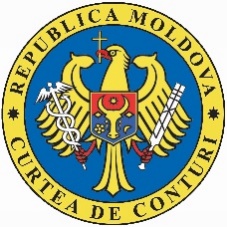 CURTEA DE CONTURI A REPUBLICII MOLDOVARAPORTULauditului performanței managementului datoriei de stat, garanțiilor de stat și recreditării de statpe anul 2018LISTA ACRONIMELORGLOSARSINTEZALa 31.12.2018, datoria sectorului public a constituit 57881,3 mil.MDL, din care datoria externă – 33233,7 mil.MDL (1938,6 mil.dol.SUA), iar datoria internă – 24647,6 mil.MDL. Datoria de stat la finele anului 2018 a constituit 52012,5 mil.MDL, din care datoria de stat externă – 28954,0 mil.MDL (1689,0 mil.dol.SUA), și datoria de stat internă – 23058,6 mil.MDL. În anul 2018, ca pondere în PIB, datoria de stat a înregistrat o descreștere față de anul 2017 cu 1,5 p.p., constituind 27,4 %. Parametrii de risc și indicatorul de sustenabilitate ai datoriei de stat s-au încadrat în limitele stabilite.În totalul datoriei de stat interne (23058,6 mil.MDL), VMS emise pe piața primară constituie 7914,0 mil.MDL (34,3%), VMS convertite – 2063,4 mil.MDL (9,0%), și VMS emise pentru obligațiile de plată derivate din garanțiile de stat – 13081,2 mil.MDL (56,7%). Comparativ cu anul precedent, datoria de stat internă a crescut cu 480,0 mil.MDL (+2,1%), datorită majorării emisiunii nete a VMS pe piața primară (+690,0 mil.MDL) și răscumpărării VMS emise pentru executarea obligațiilor de plată derivate din garanțiile de stat (-210,0 mil.MDL). Concomitent, auditul atestă că, în anul 2018, din valorificarea activelor celor 3 bănci supuse lichidării („Banca de Economii” S.A., BC „Banca Socială” S.A., BC „Unibank” S.A), la contul bugetului de stat s-au încasat 678,8 mil.MDL. Astfel, datoria băncilor supuse lichidării la finele anului 2018 a constituit 12371,8 mil.MDL. În același timp, datoria MF față de BNM a constituit 13081,2 mil.MDL, sau cu 210,0 mil.MDL mai puțin față de situația de la începutul anului.	Soldul datoriei de stat externe la finele anului 2018 a constituit 1689,0 mil.dol.SUA, sau cu 11,7 mil.dol.SUA (-0,7%) mai puțin față de soldul înregistrat la finele anului 2017 (1700,7 mil.dol.SUA). Această micșorare a fost determinată de diminuarea intrărilor de împrumuturi de stat externe (pentru proiecte investiționale – cu 820,5 mil.MDL, pentru susținerea bugetului – cu 1049,3 mil.MDL) și de fluctuațiile cursului valutar al dolarului SUA față de alte valute.În anul 2018, debursările de împrumuturi externe au constituit 144,8 mil.dol.SUA, înregistrând o scădere cu 50,8 mil.dol.SUA, sau cu 26,0%, față de anul 2017. Auditul a constatat că nivelul redus de debursare a surselor de finanțare din contul împrumuturilor externe este determinat de  nerespectarea de către beneficiarii împrumuturilor a termenului de implementare, principala cauză fiind neîndeplinirea în termen a precondițiilor de debursare prevăzute în contractele de împrumut. Totodată, nivelul redus de debursare a unor împrumuturi impune costuri suplimentare pentru bugetul de stat, din comisioanele achitate pentru nedebursare. 	Cheltuielile totale destinate deservirii datoriei de stat în anul 2018 au constituit 15820,7 mil.MDL, comparativ cu anul precedent, fiind reduse cu 4532,9 mil.MDL. Din totalul plăților destinate deservirii datoriei de stat, pentru achitarea sumei principale au fost direcționate 14315,8 mil.MDL, iar pentru achitarea ratelor de dobândă – 1504,8 mil.MDL. Astfel, pentru deservirea datoriei de stat interne au fost utilizate 13567,7 mil.MDL, iar pentru deservirea datoriei de stat externe – 134,5 mil.dol.SUA (echivalentul a 2252,9 mil.MDL). La situația din 31.12.2018, soldul garanțiilor de stat a constituit 258,3 mil.MDL, acestea fiind emise în anul 2018 pentru garantarea creditelor ipotecare destinate procurării locuințelor în cadrul Programului de stat „Prima casă”.Soldul datoriei debitorilor garantați față de MF, formată în urma executării garanțiilor de stat pentru împrumuturile interne și externe, a constituit 426,2 mil.MDL. Comparativ cu sfârșitul anului 2017, soldul datoriilor beneficiarilor garantați raportat în MDL și dolari SUA a rămas același, nefiind efectuate achitări, însă s-a majorat cu 0,4 mil.euro. Totodată, soldul datoriilor beneficiarilor garantați raportat în valută, recalculat în MDL, s-a micșorat față de sfârșitul anului 2017 cu 9,1 mil.MDL, datorită cursului valutar. În totalul datoriilor debitorilor garantați, datoriile pentru împrumuturile interne au constituit 2,4 mil.MDL, iar cele pentru împrumuturile externe – 423,8 mil.MDL, fiind în totalitate cu termenul de achitare expirat.  În anul 2018 s-a înregistrat o descreștere a volumului mijloacelor financiare direcționate spre recreditarea de stat, datorită cererii reduse de recreditare din partea beneficiarilor în scopul implementării proiectelor finanțate din surse externe. Astfel, sumele recreditate prin intermediul MF au constituit cca 403,7 mil.MDL (6,7 mil.dol.SUA, 14,8 mil.euro), prin DLC – cca 425,8 mil.MDL (181,9 mil.MDL, 0,09 mil.dol.SUA și 12,4 mil.euro), și prin UCIP FIDA – cca 37,2 mil.MDL (35,8 mil.MDL și 0,1 mil.euro). La situația din 31.12.2018, soldul datoriilor beneficiarilor recreditați a constituit 1112,9 mil.MDL, 85,2 mil.dol.SUA, 87,6 mil.euro și 896,9 mil.yeni japonezi (echivalentul a 4420,5 mil.MDL), micșorându-se față de sfârșitul anului 2017 cu 255,3 mil.MDL (-5,5%), din care datorii cu termenul de achitare expirat – 265,7 mil.MDL (6,0% din suma datoriilor totale), și  înregistrând, față de anul 2017, o diminuare cu 47,1 mil.MDL.PREZENTAREA GENERALĂÎn prezent, datoria de stat este una dintre cele mai importante și mai complexe probleme ale unei economii cu care se poate confrunta economia globală. Obiectivul managementului datoriei sectorului public, în special al datoriei de stat, este de a satisface nevoile financiare ale statului prin furnizarea lichidităților pentru trezorerie. Aceasta înseamnă nu doar asigurarea lichidităților la datele scadente ale datoriei, ci asigurarea trezoreriei cu un numerar adecvat, care să permită Guvernului să îndeplinească obligațiunile sale pe termen scurt, prin menținerea unui echilibru între cost și stabilitate, precum și prin dezvoltarea și menținerea unei funcționalități efective a pieței interne de capital și minimizarea costurilor serviciului datoriei.	Ministerul Finanțelor, autorizat de Guvern, are responsabilitatea de a administra datoria de stat, garanţiile de stat şi recreditarea de stat, de a monitoriza și a organiza deservirea datoriei de stat, precum și de a înregistra toate achitările efectuate. 	Directoratul Liniei de Credit este o instituție publică în care Ministerul Finanţelor are calitatea de fondator, fiind responsabil de recreditarea, administrarea și monitorizarea resurselor proiectelor investiționale finanţate din fondurile împrumuturilor externe de stat, acordate de Instituțiile Financiare Internaționale pentru dezvoltarea sectorului privat. Datoria sectorului public reprezintă totalitatea datoriei de stat, a datoriei UAT, a datoriei BNM, a datoriei care rezultă din împrumuturile interne și externe ale întreprinderilor de stat/municipale și ale societăților comerciale cu capital integral sau majoritar public. Potrivit datelor Raportului privind situația în domeniul datoriei sectorului public, garanțiilor de stat și recreditării de stat pe anul 2018, soldul datoriei sectorului public la situația din 31.12.2018 a constituit 57881,3 mil.MDL, din care datoria externă – 33233,7 mil.MDL (1938,6 mil.dol.SUA) și datoria internă – 24647,6 mil.MDL. În Diagrama nr.1 este prezentată structura datoriei sectorului public la situația din 31.12.2018, în aspectul componentelor acesteia.Diagrama nr.1Sursă: Datele Raportului privind situația în domeniul datoriei sectorului public, garanțiilor de stat și recreditării de stat pe anul 2018.În structura datoriei sectorului public, exprimată în MDL, ponderea majoră revine datoriei de stat - 89,9%, fiind urmată de datoria BNM - 6,5%, datoria UAT și datoria întreprinderilor din sectorul public, cărora, în total, le revin 3,6%. La situația din 31 decembrie 2018, comparativ cu aceeași perioadă a anului 2017, se atestă descreșterea ponderii datoriei sectorului public în PIB cu 2,2 p.p., constituind 30,5%.SFERA ȘI ABORDAREA AUDITULUIPoliticile statului trebuie să fie orientate spre menținerea unui nivel adecvat al  sustenabilității finanțelor publice și să aibă ca obiectiv menținerea sustenabilității datoriei și creșterea economiei. În aceste circumstanțe, managerii datoriei de stat trebuie să fie responsabili de identificarea și aplicarea în practică a unor politici solide privind datoria de stat, în vederea protejării veniturilor bugetare.Auditul datoriei  de stat, garanțiilor de stat și recreditării de stat ar putea să contribuie la accentuarea semnificației și la beneficiile gestionării acestuia, precum și să ajute factorii de decizie să înțeleagă riscurile datoriei. De asemenea, auditul contribuie la consolidarea transparenței și responsabilității managerilor datoriei.Obiectivul general al auditului a constat în evaluarea modului de administrare a datoriei de stat, garanțiilor de stat și recreditării de stat de către Ministerul Finanțelor, precum și de monitorizare și organizare a deservirii datoriei de stat, prin prisma atribuțiilor care îi revin.În scopul atingerii obiectivului general, auditul public extern a stabilit  următoarele obiective specifice, dar nu s-au limitat la acestea:		Obiectivul specific I. Evaluarea structurii portofoliului datoriei de stat și onorarea obligaţiunilor statului privind deservirea datoriei.		Obiectivul specific II. Evaluarea tendințelor de acordare a garanțiilor de stat. 		Obiectivul specific III. Evaluarea direcțiilor de recreditare din contul împrumuturilor externe și a respectării obligațiunilor beneficiarilor recreditați.Sfera auditului a cuprins examinarea măsurilor întreprinse de MF în calitate de autoritate a administrației publice centrale de specialitate responsabilă de administrarea datoriei de stat, garanțiilor de stat și recreditării de stat, precum și de monitorizarea și organizarea deservirii datoriei de stat, în vederea atingerii obiectivelor managementului datoriei de stat pe anii 2018-2020 stabilite în Programul „Managementul datoriei de stat pe termen mediu (2018-2020)”.Abordarea de audit este una combinată (mixtă), bazată atât pe problemele identificate și analiza deficiențelor cu impact asupra managementului datoriei de stat, garanțiilor de stat și recreditării de stat, cât și pe rezultate, în contextul analizei performanțelor obținute în mod eficient și eficace.Domeniul de aplicare și metodologia de audit sunt prezentate în Anexa nr.1 la prezentul Raport de audit.III. CONSTATĂRI3.1. Obiectivul specific I. Evaluarea structurii portofoliului datoriei de stat și onorarea obligațiunilor statului privind  deservirea datoriei. Soldul datoriei de stat continuă să înregistreze un trend ascendent, iar ca pondere în PIB a scăzut cu 1,5 p.p., creșterea fiind condiționată de finanțarea internă netă pozitivă a VMS emise pe piața primară, inclusiv de completarea rezervei de lichidități.Ponderea majoră în portofoliul datoriei de stat o dețin împrumuturile de stat externe, după maturitatea rămasă - datoria pe termen lung, care constituie 79,2%, iar după tipul de dobândă – datoria cu rată fixă, respectiv 83,2%. Analiza parametrilor de risc și a indicatorului de sustenabilitate ai datoriei de stat denotă că aceștia s-au încadrat în limitele stabilite. Totodată, se atestă un risc înalt al ratei  de dobândă, determinat de ponderea ridicată a datoriei de stat interne scadente în decurs de 1 an.Soldul datoriei de stat continuă să înregistreze un trend ascendent. Soldul datoriei de stat la finele anului 2018 a constituit 52012,5 mil.MDL, din care datoria de stat externă – 28954,0 mil.MDL (1689,0 mil.dol.SUA), și datoria de stat internă –               23058,6 mil.MDL. Evoluția în structură a datoriei de stat în anii 2016-2018 este redată în Tabelul nr.1.Tabelul nr.1 Evoluția în structură a datoriei de stat în anii 2016-2018Sursă: Datele Rapoartelor privind datoria de stat la situațiile din 31.12.2016, 31.12.2017 și 31.12.2018.Analiza datelor denotă că în anul 2018 ponderea datoriei de stat externe în totalul datoriei de stat a scăzut cu 0,6 p.p. față de anul 2017. Auditul relevă tendința de diminuare treptată a ponderii datoriei de stat externe în totalul datoriei de stat (de la 57,6% în anul 2016 până la 55,7% în anul 2018), în timp ce ponderea datoriei de stat interne în acest total înregistrează o creștere în aceeași mărime (de la 42,4% în anul 2016 până la 44,3% în anul 2018). Majorarea soldului datoriei de stat interne în anul 2018 a fost cauzată de emisiunea netă a VMS pe piața primară în sumă de 690,0 mil.MDL și de răscumpărarea VMS emise pentru executarea obligațiilor de plată derivate din garanțiile de stat în sumă de 210,0 mil.MDL.În comparație cu anul 2017, datoria de stat a înregistrat o creștere cu 352,2 mil.MDL (0,7%), concomitent, datoria de stat externă exprimată în MDL fiind în descreștere cu 127,9 mil.MDL             (-0,4%), iar datoria de stat internă - în creștere cu 480,0 mil.MDL (+2,1%).În anul 2018, ca pondere în PIB, datoria de stat a înregistrat o descreștere față de anul 2017 cu 1,5 p.p., constituind 27,4%. Evoluția ponderii datoriei de stat în PIB este prezentată în Diagrama nr.2.Diagrama nr.2Sursă: Datele Rapoartelor privind datoria de stat la situațiile din 31.12.2016, 31.12.2017 și 31.12.2018.Auditul denotă că în anul 2018 ritmul de creștere a datoriei de stat este inferior ritmului  de creștere a exporturilor și ritmului de creștere a PIB, ca rezultat, diminuându-se riscul de solvabilitate. Situația dată este redată în Tabelul nr.2.Tabelul nr.2Evoluția ritmului de creștere a datoriei de stat, a exporturilor de bunuri/servicii și a PIB în anii 2016-2018Sursă: Datele Rapoartelor privind datoria de stat la situațiile din 31.12.2016, 31.12.2017 și 31.12.2018 și a informațiilor plasate de BNS pe site-ul www.statistica.md.*PIB actualizat pentru anul 2017.Auditul relevă că în anul 2018 datoria de stat a înregistrat o creștere. În aceeași perioadă, indicatorii de îndatorare a datoriei de stat interne și a datoriei de stat externe s-au diminuat   nesemnificativ față de anul 2017, constituind la datoria de stat internă – 12,1%, iar la datoria de stat externă – 15,2%. Ponderea majoră în portofoliul datoriei de stat o constituie împrumuturile de stat externe.Auditul a analizat structura datoriei de stat prin prisma a patru aspecte, și anume: instrumentele datoriei, maturitatea, rata dobânzii și valuta.Astfel, analiza efectuată de audit referitor la structura datoriei de stat pe instrumente relevă că portofoliul datoriei de stat include: (1) împrumuturile de stat externe (50,3%), (2) VMS emise pentru executarea obligațiunilor de plată derivate din  garanțiile de stat (25,2%), (3) VMS emise pe piața primară (15,2%), (4) alocările DST (5,4%), (5) VMS convertite (4,0%). Comparativ cu anul 2017, ponderea împrumuturilor externe în totalul datoriei de stat a înregistrat o diminuare cu 0,5 p.p., a alocărilor DST – cu 0,1 p.p., a VMS emise pentru executarea obligațiunilor de plată derivate din  garanțiile de stat – cu 0,5 p.p.,  în timp ce ponderea VMS emise pe piața primară s-a majorat cu 1,2 p.p., iar VMS convertite  au rămas la același nivel.Potrivit maturității rămase, ponderea majoră în portofoliul datoriei de stat, care constituie 79,2%, o deține datoria de stat pe termen lung, cele mai lungi perioade ale maturității revenind împrumuturilor de stat externe și VMS emise pentru executarea garanțiilor de stat. Datoriei de stat pe termen scurt îi revin 20,8% din totalul datoriei de stat.În structura portofoliului total al datoriei de stat pe tipuri de rată a dobânzii, datoriei de stat cu rata fixă îi revin 83,2%, iar datoriei cu rata flotantă – 16,8%. În comparație cu anul 2017, se atestă o diminuare a datoriei de stat cu rata fixă cu 2,3 p.p. și o majorare a datoriei de stat cu rata flotantă în aceeași mărime. Analiza situației date este redată în Tabelul nr.1 din Anexa nr.2 la prezentul Raport de audit.În aspectul structurii valutelor datoriei de stat, ponderea majoră îi revine datoriei de stat interne în MDL – 44,3%, urmată de cea a împrumuturilor  de stat externe denominate în coșul valutar DST – 30,7%. Pe următoarele poziții se clasează euro – 17,4%, dolarul SUA – 5,6%, yenul japonez – 1,9% și lira sterlină - 0,01%.   Parametrii de risc și de sustenabilitate ai datoriei de stat s-au încadrat în limitele stabilite.Auditul denotă că, în vederea monitorizării nivelului parametrilor de risc și de sustenabilitate aferenți portofoliului datoriei de stat, a fost aprobat Programul „Managementul datoriei de stat pe termen mediu (2018-2020)”. Analiza efectuată de audit referitor la situația privind încadrarea parametrilor datoriei de stat pe anul 2018 în limitele stabilite pentru anumite tipuri de risc este prezentată în Tabelul nr.3.Tabelul nr.3 Analiza parametrilor de risc și de sustenabilitate aferenți datoriei de stat în anii 2016-2018, în comparație cu limitele stabilite, % Sursă: Datele Rapoartelor privind datoria de stat la situațiile din 31.12.2016, 31.12.2017 și 31.12.2018.Nota 1: *Valori ajustate comparativ cu Programul „Managementul datoriei de stat pe termen mediu (2017-2019), ca urmare a emisiunii de către MF a obligaţiunilor de stat cu scadența cuprinsă între 1 și 25 ani, conform Legii nr.235 din 03.10.2016.			Nota 2: În contextul analizei ponderii datoriei de stat cu rata dobânzii variabilă, datoria de stat internă cu maturitatea de până la un an și purtătoare de rată a dobânzii fixă va fi atribuită la categoria datoriei cu rata dobânzii variabilă, întrucât, din cauza maturității reduse, aceasta va fi refinanțată în fiecare an, la condiții noi de piață, fiind supusă riscului ratei de dobândă.Analiza indicatorilor de risc privind datoria de stat relevă că în anul 2018 toți parametrii de risc s-au încadrat în limitele stabilite, aceștia înregistrând tendințe neuniforme, ca urmare a impactului fluctuațiilor ratelor de schimb și ratelor de dobândă asupra datoriei de stat, care rămâne a fi semnificativă.Indicatorii datoriei de stat ne oferă o primă abordare în ceea ce privește sustenabilitatea acesteia. Astfel, analiza efectuată de audit privind sinteza evoluției indicatorilor de sustenabilitate a datoriei de stat potrivit standardelor de audit ISSAI în anii 2016-2018 (vezi Tabelul nr.2 din Anexa nr.2 la prezentul Raport de audit) relevă următoarele:Ponderea datoriei de stat în PIB a înregistrat o diminuare față de anul 2017 cu 1,5 p.p., constituind 27,4%, și cu 4,2 p.p. față de anul 2016. De asemenea, în anul 2018 se constată diminuarea ponderii datoriei de stat externe în PIB cu 1,0 p.p. și a ponderii datoriei de stat interne în PIB - cu 0,5 p.p., constituind 15,2% și, respectiv, 12,1%.Ponderea datoriei de stat în veniturile bugetului de stat a înregistrat o scădere față de anul 2017 cu 9,3 p.p., constituind 142,8%. De asemenea, ponderea datoriei de stat externe în veniturile bugetului de stat a înregistrat o scădere cu 6,1 p.p., iar ponderea datoriei de stat interne în veniturile bugetului de stat - cu 3,2 p.p., constituind 79,5 % și, respectiv, 63,3%.Ponderea serviciului datoriei de stat în PIB s-a redus cu 0,3 p.p.. Dacă ponderea serviciului datoriei de stat externe se menține la același nivel 3 ani consecutiv (0,2%), atunci ponderea serviciului datoriei de stat interne în PIB a înregistrat o diminuare față de anul 2017 cu 0,3 p.p.Ponderea serviciului datoriei de stat în veniturile bugetului de stat, comparativ cu anul 2017, este în scădere cu 1,6 p.p.. De asemenea, se atestă micșorarea cu 0.1 p.p. a ponderii serviciului datoriei de stat externe în veniturile bugetului de stat. Ponderea serviciului datoriei de stat interne în veniturile bugetului de stat, la fel, s-a diminuat cu 1,5 p.p..Ponderea serviciului datoriei de stat în cheltuielile bugetului de stat a constituit 3,9%, fiind în scădere față de anul 2017 cu 1,5 p.p.. Astfel, ponderea serviciului datoriei de stat externe în cheltuieli a rămas la același nivel, iar a serviciului datoriei de stat interne s-a diminuat cu 1,5 p.p. față de anul 2017. Ponderea serviciului datoriei de stat în totalul exporturilor în anul 2018 a constituit 3,3%, cu 1,0 p.p mai puțin față de anul 2017. Indicatorii aferenți serviciului datoriei de stat externe au rămas la același nivel, constituind 0,8%, iar ai serviciului datoriei de stat interne s-au diminuat cu 1,0 p.p..Ponderea datoriei de stat externe în totalul exporturilor s-a realizat la nivel de 63,7%, înregistrând o scădere cu 1,2 p.p. față de anul 2017.Datoria de stat externă pe cap de locuitor în dol. SUA a fost în descreștere față de anul 2017 cu 2,8 dol.SUA, constituind 476,1 dol.SUA. Datoria de stat externă pe cap de locuitor exprimată în MDL a scăzut față de indicatorul din anul 2017 cu 28,4 MDL, constituind 8161,7 MDL. PIB pe cap de locuitor exprimat în moneda națională a înregistrat o creștere continuă (de la 45,3 mii MDL în anul 2016 până la 53,6 mii MDL în anul 2018), iar cel în dol.SUA a crescut de la 2,2 mii dol.SUA în anul 2016 până la 3,1 mii dol. SUA în anul 2018. Ponderea ridicată a datoriei de stat interne scadente în decurs de 1 an determină prezența unui risc înalt al ratei  de dobândă, dar și un risc de refinanțare. Cadrul de politici privind gestionarea riscurilor constituie legătura critică dintre formularea și implementarea deciziilor privind managementul datoriei. Acest cadru de riscuri include următoarele riscuri de piață: riscul valutar, riscul de refinanțare și riscul ratei de dobândă. Analiza indicatorilor de piață aferenți datoriei de stat este prezentată în Tabelul nr.4Tabelul nr.4Indicatorii riscurilor de piață aferenți datoriei de stat la 31.12.2018, în comparație cu 31.12.2017Sursă:  Datele Raportului privind situația în domeniul datoriei sectorului public, garanțiilor de stat și recreditării de stat pe anul 2018.*Notă: În contextul analizei riscului ratei de dobândă, datoria de stat internă cu maturitatea de până la un an și purtătoare de rată a dobânzii fixă va fi atribuită la categoria datoria cu rata dobânzii flotantă, întrucât, din cauza maturității reduse, aceasta va fi refinanțată în fiecare an, la condiții noi de piață, fiind supusă riscului ratei de dobândă.	Auditul denotă că, la situația din 31.12.2018, 37,0% din datoria de stat internă urmează să ajungă la scadență pe parcursul anului 2019, ceea ce denotă că datoria nouă contractată poate fi supusă riscului ratei de dobândă, în contextul unor eventuale majorări ale ratelor de dobândă pe piața internă. Comparativ cu anul 2017, datoria de stat internă scadentă în decurs de 1 an s-a micșorat cu 1,3 p.p., datorită majorării ponderii OS cu maturitatea de 2 și 3 ani în circulație, dar și emisiunii OS cu maturitatea de 5 ani. De asemenea, perioada medie de maturitate s-a diminuat cu 0,6 ani, datorită răscumpărării în anul 2018 a sumelor de principal care au fost achitate în contextul emisiunii OS în luna octombrie a anului 2016 pentru executarea de către MF a obligațiilor de plată derivate din garanțiile de stat, dar și datorită răscumpărării OS emise  pentru crearea rezervei de lichidități în luna martie a anului 2017.  	Referitor la datoria de stat externă scadentă în decurs de 1 an, se constată că aceasta constituie 7,8%, sau cu 1,0 p.p. mai mult față de anul 2017, încadrându-se în limite sigure.	În totalul datoriei de stat, 20,8% reprezintă datoria de stat scadentă în decurs de 1 an, fapt ce denotă un risc de refinanțare moderat.	Dat fiind faptul că 55,7% din portofoliul datoriei de stat revine datoriei de stat externe, care este în totalitate denominată în valută străină, se atestă prezența înaltă a riscului valutar. Comparativ cu anul 2017,  ponderea datoriei de stat externe s-a diminuat cu 0,6 p.p., ceea ce se datorează  majorării ponderii datoriei de stat interne din contul VMS emise pe piața primară.	     Auditul relevă că ponderea datoriei cu rata dobânzii flotantă în totalul datoriei de stat interne, la situația din 31.12.2018, constituie 34,3%, sau cu 2,9 p.p. mai puțin comparativ cu sfârșitul anului 2017. Totodată, ponderea datoriei cu rata dobânzii flotantă în totalul datoriei externe a crescut cu 4,4 p.p., constituind 29,2%. Ponderea relativ înaltă a dobânzii flotante și a instrumentelor cu maturitate de până la 1 an prezintă un risc al ratei de dobândă, precum și un risc ridicat de refinanțare.	      Indicatorul privind perioada medie de refixare este cu atât mai sigur cu cât deține o valoare mai mare, la fel ca și indicatorul de refinanțare – perioada medie de maturitate. Astfel, auditul relevă că datoria de stat internă este mai mult expusă riscului ratei de dobândă, față de datoria de stat externă, deoarece 37,7% din datoria de stat internă urmează să fie refixată la rate noi de dobândă în decurs de 1 an. Datoria de stat externă cu rata dobânzii ce urmează a fi refixată constituie 35,1% din totalul datoriei de stat externe, sau cu 4,9 p.p. mai mult față de anul 2017.Perioada medie de refixare a datoriei de stat este de 7,5 ani, 36,2% din aceasta urmând a fi refixată la rate noi de dobândă în decurs de 1 an.Față de anii precedenți, în anul 2018 cheltuielile pentru deservirea datoriei de stat interne au fost în scădere, iar pentru deservirea datoriei de stat externe - în creștere. Deservirea datoriei reprezintă plata sumei principale, a dobânzii și a altor sume aferente, prevăzute în contractele din care rezultă datoria.Pe parcursul anului, pentru deservirea datoriei de stat au fost efectuate plăți în sumă de 15820,7 mil.MDL. Din totalul plăților efectuate pentru deservirea datoriei de stat, rambursarea sumelor principale ale datoriei de stat a constituit 14315,8 mil.MDL, din care pentru rambursarea sumelor principale ale datoriei externe – 1873,4 mil.MDL, și pentru rambursarea sumelor principale ale  datoriei interne, ce reprezintă răscumpărarea valorilor mobiliare de stat– 12442,5 mil.MDL. Din totalul plăților efectuate pentru deservirea datoriei de stat, serviciul datoriei de stat  (plăți de dobândă și comisioane) a constituit 1504,8 mil.MDL, din care dobânzile și comisioanele datoriei de stat externe – 379,5 mil.MDL, și dobânzile datoriei de stat interne -1125,3 mil.MDL. Astfel, auditul relevă că în anul 2018 serviciul datoriei de stat interne a depășit de 3 ori serviciul datoriei de stat externe. Analiza efectuată de audit denotă că cheltuielile totale destinate deservirii datoriei de stat, comparativ cu anul 2017, s-au redus cu 4532,9 mil.MDL, fiind condiționate în principal de volumul VMS ajunse la scadență în perioada de referință, dar și de cheltuielile pentru plata dobânzii și comisioanelor.  Situația privind evoluția cheltuielilor pentru deservirea datoriei de stat în anii 2016-2018 este prezentată în Tabelul nr.5.Tabelul nr.5Evoluția cheltuielilor pentru deservirea datoriei de stat în anii 2016-2018, mil.MDL Sursă: Informația privind deservirea datoriei de stat interne și externe la situația din 31.12.2018.De asemenea, auditul denotă că în anul 2018 ritmul de creștere a serviciului datoriei  a fost în descreștere (-22,0%) față de ritmul de creștere a PIB-ului (+6,2%) și de ritmul de creștere a cheltuielilor bugetului de stat (+9,0%).Pentru deservirea datoriei de stat interne au fost efectuate plăți în sumă de 13567,8 mil.MDL, din care pentru rambursarea sumelor principale sau răscumpărarea valorilor mobiliare de stat ajunse la data scadenței – 12442,5 mil.MDL, și pentru plata dobânzilor - 1125,3 mil.MDL. Informația privind VMS comercializate și răscumpărate în anul 2018 este prezentată în Tabelul nr.6Tabelul nr.6VMS comercializate și răscumpărate în anul 2018                                                                                                         mil.MDLSursă:  Informația privind deservirea datoriei de stat interne.Cheltuielile pentru serviciul datoriei de stat interne în anul 2018 au constituit 1125,3 mil.MDL, înregistrând o scădere față de anul precedent cu 445,8 mil.MDL.  Din totalul cheltuielilor pentru achitarea dobânzilor datoriei interne, pentru achitarea dobânzilor la VMS emise pe piața primară au fost utilizate 465,2 mil.MDL,  la VMS convertite – 42,6 mil.MDL, la VMS emise pentru executarea obligațiunilor de plată derivate din garanțiile de stat – 617,5 mil.MDL. Evoluția cheltuielilor pentru serviciul datoriei de stat interne este prezentată în Tabelul nr. 7Tabelul nr.7Evoluția cheltuielilor pentru serviciul datoriei de stat interne în anii 2016-2018                                                                                                         mil.MDLSursă: Informația privind serviciul datoriei de stat interne.	Diminuarea cheltuielilor pentru serviciul datoriei de stat interne se datorează în principal deservirii pe parcursul anului 2018 a VMS emise pe piața primară la costuri mai mici comparativ cu anul 2017 (rata nominală medie ponderată a dobânzii pentru VMS răscumpărate în anul 2018 a constituit 5,97%, fiind de 1,9 ori mai mică comparativ cu anul 2017).	 Cheltuielile totale destinate deservirii datoriei de stat externe au constituit 134,5 mil.dol.SUA, comparativ cu anul 2017, majorându-se cu 43,4 mil.dol.SUA, sau cu 47,7%. Din totalul plăților destinate deservirii datoriei de stat, pentru achitarea sumei principale au fost direcționate 111,9 mil.dol.SUA, sau cu 40,2 mil.dol.SUA (40,9%) mai mult față de anul precedent. Pentru achitarea ratelor dobânzii au fost utilizate 22,6 mil.dol.SUA, sau cu 3,2 mil. dol. SUA (6,0%) mai mult față de anul 2017. Sinteza cheltuielilor în anii 2016-2018 privind deservirea de stat externă este redată în Tabelul nr. 8.Tabelul nr. 8Deservirea datoriei de stat externe în anii 2016-2018 Sursă:  Informația MF privind deservirea datoriei de stat externe, pe împrumuturi, în anii 2016-2018.Creșterea cheltuielilor pentru deservirea datoriei de stat externe este cauzată preponderent de achitarea plăților destinate rambursării sumei principale, inclusiv a împrumutului (tranșele 2 și 3) acordat de România în anul 2015. Datoria de stat internă a crescut din contul emisiunii VMS pe piața primară.La situația din 31.12.2018, soldul datoriei de stat interne a constituit 23058,6 mil.MDL,  încadrându-se în plafonul stabilit prin Legea bugetului de stat pe anul 2018.În totalul datoriei de stat interne, VMS emise pe piața primară constituie 7914,0 mil.MDL (34,3%), VMS convertite – 2063,4 mil.MDL (9,0%), și VMS emise pentru obligațiile de plată derivate din garanţiile de stat – 13081,2 mil.MDL (56,7%). Astfel, datoria de stat internă a crescut în anul 2018, față de anul 2017, cu 480,0 mil.MDL (+2,1%). Modificarea soldului datoriei de stat interne a fost cauzată de emisiunea netă a VMS pe piața primară (+690,0 mil.MDL) și de răscumpărarea VMS emise pentru executarea obligațiilor de plată derivate din garanțiile de stat (-210,0 mil.MDL). De asemenea, auditul relevă că ponderea datoriei după maturitatea rămasă pe termen scurt și pe termen lung s-a modificat neesențial. Astfel, ponderea datoriei de stat pe termen scurt, în total, s-a diminuat față de anul 2017 cu 1,3 p.p., constituind 37%. Totodată, s-a constatat că, prin menținerea datoriilor pentru VMS emise pe termen scurt în volume care nu se modifică esențial, în condițiile emisiunilor VMS cu maturitate redusă, este evidentă prezența riscului de refinanțare (ajustat la condițiile noi de piață) și a riscului ratei de dobândă. Informația detaliată privind structura datoriei de stat interne este prezentată în Tabelul nr.3 din Anexa nr.2 la prezentul Raport de audit.La situația din 31.12.2018, volumul VMS emise pe piața primară a constituit 7914,0 mil.MDL, fiind în creștere cu 690,0 mil.MDL față de anul 2017 și cu 1799,0 mil.MDL față de anul 2016.Ca structură, VMS emise pe piața primară, aflate în circulație, sunt formate din BT și OS cu rata dobânzii fixă, în valoare de 7616,9 mil.MDL (96,2%), și OS cu rata dobânzii variabilă, în valoare de 296,9 mil.MDL (3,8%). Analiza structurală a VMS în circulație conform maturității și a dobânzilor aferente acestora (fixă și variabilă) este prezentată în Tabelul nr.4 din Anexa nr.2 la prezentul Raport de audit.Auditul relevă că ponderea în totalul VMS emise pe piața primară a datoriei pe termen lung (cu scadența mai mare de un an) a constituit 29,9% (2367,6 mil.MDL), în timp ce ponderea datoriei pe termen scurt (cu scadența până la un an) a constituit 70,1% (5546,4 mil.MDL).Auditul denotă că pe parcursul anului 2018 s-au organizat 56 licitații de vânzare a VMS, la care au fost oferite spre plasare VMS în sumă de 10790,0 mil.MDL, iar cererea la VMS a constituit suma de 14252,5 mil.MDL, sau cu 3462,5 mil.MDL mai mult decât oferta.  Ca rezultat, au fost  comercializate la prețul de cumpărare VMS în sumă de 9779,4 mil.MDL, sau cu 120,8 mil.MDL mai puțin decât volumul comercializat în anul 2017. Situația descrisă este prezentată în Diagrama nr.3.Diagrama nr.3Sursă: Informația privind dinamica ratei anuale a dobânzii la VMS în anul 2018; Comunicatele oficiale de plasare a VMS în anul 2018; Comunicatele privind rezultatele licitațiilor de vânzare a VMS în anul 2018.Auditul denotă că cel mai mare volum al ofertelor de VMS a fost înregistrat în lunile martie și septembrie 2018, când MF a propus pentru plasare VMS în valoare totală de 2540,0 mil.MDL. În totalul VMS emise pe piața primară (7914,0 mil.MDL), volumul BT cu maturitatea de 91 zile a constituit 418,1 mil.MDL (5,3%); BT cu maturitatea de 182 zile – 1683,2 mil.MDL (21,3%); BT cu maturitatea de 364 zile – 3445,1 mil.MDL (43,5%); OS cu maturitatea de 2 ani – 1397,8 mil.MDL (17,7%); OS cu maturitatea de 3 ani – 689,7 mil.MDL (8,7%); OS cu maturitatea de 5 ani – 279,9 mil.MDL (3,5%).Compararea volumului de VMS emise prin licitații (9779,4 mil.MDL) cu volumul de VMS răscumpărate (9089,4 mil.MDL) denotă că, pe parcursul anului 2018, emisiunea netă a VMS pe piața primară a însumat 690,0 mil.MDL, fiind cu 90,0 mil.MDL mai mult față de anul 2017.  În anul 2018, pe piața valorilor mobiliare au activat 9 dealeri primari, care au contribuit la plasarea VMS pe piața primară și la asigurarea lichidității lor pe piața secundară. Analiza efectuată de audit privind VMS procurate în portofoliul propriu al băncilor comerciale și cele procurate în numele clienților denotă că ponderea majoră - de 84,2%, sau 8232,8 mil.MDL, o dețin investitorii bancari. Totodată, și interesul pentru VMS ale investitorilor nebancari a fost în scădere, comparativ cu anul 2017, cu 72,8 mil.MDL, acestea constituind suma de 1546,6 mil.MDL. Situația dată este expusă  în Diagrama nr.4. Diagrama nr.4 Sursă: Informații privind investitorii în VMS. În anul 2018, printre investitorii bancari care dețin portofoliul VMS pe piața primară au fost: BC „Victoriabank” SA – 26,7% (2200,9 mil.MDL), BC „Moldindconbank” SA – 24,9% (2047,6 mil.MDL), și BC „Moldova-Agroindbank” SA – 17,6% (1445,6 mil.MDL). Informația detaliată privind procurarea valorilor mobiliare de stat la licitațiile din 2018 este prezentată în Tabelul nr.5 din Anexa nr. 2 la prezentul Raport de audit.  În anul 2018 a continuat completarea rezervei de lichidități, ceea ce a determinat  majorarea datoriei de stat interne. În anul 2018 Ministerul Finanțelor a continuat completarea rezervei de lichidități, inițiată în anul 2017, cu suma de 253,5 mil.MDL.Astfel, potrivit Legii nr.33 din 17.03.2017 pentru modificarea şi completarea Legii bugetului de stat pe anul 2017, Ministerul Finanțelor și-a propus crearea unei rezerve de lichidități în mărime de 2,0 mlrd.MDL. Potrivit notei informative la proiectul de lege pentru modificarea și completarea Legii bugetului de stat pe anul 2017, „în scopul îmbunătățirii gestionării datoriei de stat, precum și evitării presiunilor sezoniere în asigurarea surselor de finanțare pentru acoperirea deficitului bugetar, dar și pentru a reduce riscul de refinanțare a datoriei de stat și riscurile legate de disponibilitatea de lichidități, se propune crearea unei rezerve de lichidități. Modificarea în cauză impune majorarea soldului datoriei de stat interne, precum și majorarea soldului de mijloace bănești în conturi la finele anului 2017”. Astfel, la licitația din 28.03.2017 au fost comercializate OS în sumă de 508,9 mil.MDL. Auditul relevă că în luna martie a anului 2018 au fost răscumpărate OS în sumă de 163,5 mil.MDL, emise în luna martie a anului 2017, cu termenul de maturitate de 1 an.Auditul denotă că pentru anul 2018 au fost precizate spre vânzare VMS pentru crearea unei rezerve de lichidități în sumă de 1491,1 mil.MDL. Astfel, la licitația din 28.03.2018 au fost emise VMS în valoare totală de 153,5 mil.MDL. Ulterior, la licitația din 19.09.2018 s-au emis VMS în valoare totală de 224,2 mil.MDL, dintre care 100,0 mil.MDL - pentru completarea rezervei de lichidități.  Examinările efectuate de audit relevă că mijloacele bănești obținute în anul 2018 din aceste tranzacții (253,5 mil.MDL) au fost plasate în 6 depozite la BNM, pe un termen egal cu termenul de circulație a OS vândute și la rata dobânzii echivalentă cu rata medie ponderată constituită la licitațiile respective. Depozitele au fost plasate în baza cererilor de plasare a depozitelor către BNM la următoarele date: 29.03.2018 – în sume de 75,8 mil.MDL, 59,4 mil.MDL, 18,3 mil.MDL, și 19.09.2018 – în sume de 30,0 mil.MDL, 30,0 mil.MDL, 40,0 mil.MDL.Verificările efectuate de audit referitor la achitarea dobânzii pentru deservirea OS comercializate și, respectiv, la încasarea dobânzilor pentru mijloacele bănești obținute în rezultatul comercializării OS emise în acest scop și ulterior depozitate la BNM denotă următoarele. Conform graficelor de achitare a dobânzilor pentru OS emise în scopul creării rezervelor de lichidități, în anul 2018 au fost achitate dobânzi în sumă de 37,2 mil.MDL, dintre care 32,6 mil.MDL - pentru OS emise în anul 2017 în aceste scopuri, și 4,6 mil.MDL - pentru OS emise în anul 2018. Auditul relevă că totalul dobânzilor estimate pentru întreg portofoliul de OS emise în anul 2018 în acest scop, pe toată perioada de scadență de până la 30.03.2023, va constitui 49,2 mil.MDL. În același timp, conform cererilor de plasare a depozitelor, periodicitatea achitării de către BNM a dobânzilor la cele șase depozite este stabilită ca semianual. Astfel, dobânzile achitate de către BNM au însumat în total 37,2 mil.MDL, sau în aceeași mărime ca și suma dobânzilor achitate pentru serviciul OS. Auditul atestă că la situația din 31.12.2018 MF avea plasate la BNM 7 depozite în sumă totală de 599,0 mil.MDL. Referitor la aspectele ce țin de constituirea acestor rezerve de lichidități prin prisma prevederilor legale, auditul menționează că Legea privind datoria sectorului public, garanţiile de stat şi recreditarea de stat și Legea finanțelor publice și responsabilității bugetar-fiscale nu definesc noțiunea de „rezerve de lichidități”, precum și nu reglementează exhaustiv situațiile de creare și de utilizare a acestora. Prin urmare, prin intermediul unor astfel de tranzacții sunt imobilizate mijloacele bugetului de stat ca depozite în portofoliul BNM și în susținerea sectorului financiar. În aceste circumstanțe, auditul denotă lipsa bazei legale care ar autoriza  MF cu astfel de atribuții, pentru crearea acestor rezerve de lichidități, prin emiterea VMS, cu majorarea concomitentă a datoriei de stat interne (în anul 2017 - 508,9 mil.MDL, în anul 2018 – 253,5 mil.MDL).Potrivit explicațiilor MF, urmare recomandării auditului precedent al Curții de Conturi, la data de 14.08.2018, proiectul de lege pentru completarea Legii cu privire la datoria sectorului public, garanțiile de stat și recreditarea de stat a fost  expediat, spre avizare, direcțiilor de ramură din cadrul ministerului. Având în vedere necesitatea consultării și analizării mai complexe de către direcțiile de ramură a situațiilor de creare și de utilizare a rezervei de lichiditate, varianta definitivată a proiectului respectiv va fi expediată Guvernului, spre examinare, în semestrul I al  anului 2019.Ratele dobânzilor la VMS în anul 2018 au fost mai mici față de anii 2016-2017.Auditul relevă că în anul 2018 rata nominală medie anuală ponderată a dobânzilor la VMS a variat între 4,61% (iulie) și 5,98% (decembrie). Ca rezultat, rata nominală medie ponderată a dobânzii la VMS comercializate a constituit 4,99%, fiind cu 1,77 p.p. mai mică decât în anul 2017 și cu 10,77 p.p. - decât în anul 2016. Situația comparabilă cu anii 2016 și 2017 este prezentată în Diagrama nr.5.Diagrama nr.5Sursă: Informația privind dinamica ratei anuale a dobânzii la VMS în anii 2016-2018.Tendința de reducere în anul 2018 a ratelor nominale medii ponderate ale dobânzilor la VMS emise pe piața primară a avut un efect pozitiv, ceea ce a determinat reducerea cheltuielilor suportate de bugetul de stat pentru serviciul VMS cu 445,8 mil.MDL, față de anul 2017. Analiza efectuată de audit privind evoluția ratelor dobânzii la instrumentele financiare în anul 2018 relevă o schimbare semnificativă a situației pe piața primară a VMS față de anul 2017. În anul 2018, rata medie anuală ponderată la VMS a constituit 4,99% (-1,77 p.p.), la credite – 9,10% (-1,44 p.p.), și la depozite – 4,86% (-1,66p.p.). De asemenea, auditul atestă că rata de bază a BNM s-a menținut constantă pe tot parcursul anului (6,50%). Analiza comparativă a evoluției ratelor dobânzii la instrumentele financiare în anii 2017 și 2018 este prezentată în Diagramele nr.1 și nr.2 din Anexa nr.3 la prezentul Raport de audit. Auditul denotă că pe tot parcursul anului ratele medii ponderate la VMS acceptate în cadrul licitațiilor au fost inferioare atât ratelor medii lunare pentru creditele acordate de sistemul bancar, cât și ratelor de bază ale BNM. Comparativ cu ratele medii lunare la depozite, ratele anuale medii ponderate ale VMS  în prima jumătate a anului au fost inferioare acestora, devenind superioare începând cu luna septembrie.Creanțele interne ale bugetului de stat față de băncile aflate în proces de lichidare se restituie într-un ritm lent. 		La situația din 31.12.2018, soldul datoriei băncilor supuse lichidării, ca urmare a emiterii anterioare a VMS pentru stabilitate financiară („Investprivatbank” SA) și pentru executarea obligațiilor de plată derivate din garanțiile de stat („Banca de Economii” SA, BC „Banca Socială” SA, BC „Unibank” SA), a constituit 12729,8 mil.MDL. Pe parcursul anului 2018 au fost rambursate 679,1 mil.MDL, date care corespund Raportului privind executarea bugetului conform clasificației economice la situația din 31.12.2018.		Auditul denotă că soldul datoriei BC „Investprivatbank” SA față de MF la 31.12.2018 a constituit 358,0 mil.MDL, din totalul datoriei de 428,5 mil.MDL, preluată în anul 2012 de către bugetul de stat, ceea ce indică un ritm scăzut de restituire a datoriei. Astfel, în anul 2018, din valorificarea activelor sale, BC „Investprivatbank” SA a transferat la bugetul de stat doar 0,3 mil.MDL.	          De asemenea, auditul atestă că datoria băncilor supuse lichidării la finele anului 2018 a constituit 12371,8 mil.MDL. Astfel, în anul 2018, din valorificarea activelor băncilor supuse lichidării („Banca de Economii” SA, BC „Banca Socială” SA, BC „Unibank” SA), la contul bugetului de stat s-au încasat mijloace bănești în sumă de 678,8 mil.MDL, din totalul restituit începând cu 04.10.2016 (969,4 mil.MDL).Situația privind soldul restant al datoriei băncilor supuse lichidării față de MF la finele anului 2018 este prezentată în Tabelul nr.9.Tabelul nr.9Evoluția datoriilor băncilor supuse lichidării față de MF,  mil.MDLSursă: Informațiile  prezentate de MF privind datoriile băncilor supuse lichidării.	Auditul atestă că, potrivit graficului de răscumpărare în vederea executării obligațiilor MF derivate din garanțiile de stat la 04.10.2018, MF a răscumpărat obligațiunile de stat cu termenul de circulație de 2 ani în sumă de 210,0 mil.MDL din portofoliul deținut de BNM. În aceste circumstanțe, datoria MF față de BNM pentru garanțiile emise celor 3 bănci supuse lichidării, la situația din 31.12.2018, constituia 13081,2 mil.MDL.  Soldul VMS convertite în portofoliul BNM se menține constant. VMS convertite reprezintă împrumuturile acordate de către Banca Națională a Moldovei, în persoana Ministerului Finanțelor, în perioada anilor 1993-1995 și 1996-2004, care au fost treptat convertite în VMS. Auditul relevă că la 31.12.2018 soldul VMS convertite a constituit 2063,4 mil.MDL, care, comparativ cu anii precedenți, se menține constant. Astfel, conform pct. 1 al Hotărârii Comitetului executiv al Băncii Naționale a Moldovei nr. 336 din 20.12.2017, s-a acceptat reemisiunea VMS deținute în portofoliul BNM în rezultatul convertirii datoriei statului, la data scadenței acestora, pe orice termen până la un an solicitat de către Ministerul Finanțelor. Pe parcursul anului au fost reemise VMS convertite în sumă totală de 3143,0 mil.MDL și răscumpărate în aceeași mărime, precum și achitate dobânzi în sumă de 42,6 mil.MDL. Reemisiunea VMS a fost efectuată pe termene de 91 și 364 de zile. Ponderea serviciului VMS convertite în totalul serviciului datoriei de stat interne s-a diminuat cu 5,4 p.p. comparativ cu anul 2017, constituind 3,8%. Analiza efectuată de audit denotă o scădere continuă a ratelor medii ponderate ale dobânzii la VMS convertite în anul 2018 (4,6%), comparativ cu anul 2017 (6,5%), cu 1,9 p.p.. Situațiile descrise sunt prezentate în Diagrama nr.3 din Anexa nr.3 la prezentul Raport de audit.Soldul datoriei de stat externe a înregistrat un trend descendent. Potrivit Legii bugetului de stat pentru anul 2018, datoria de stat externă a fost aprobată în sumă de 37869,9 mil.MDL (echivalentul a 2115,6 mil.dol.SUA). Ulterior, prin Legea nr. 101 din 07.06.2018, plafonul datoriei de stat externe a fost micșorat cu 5353,0 mil.MDL (178,9 mil.dol.SUA). Astfel, soldul datoriei de stat externe la finele anului 2018 a constituit 1689,0 mil.dol.SUA, sau cu 11,7 mil.dol.SUA (-0,7%) mai puțin față de soldul înregistrat la finele anului 2017 (1700,7 mil.dol.SUA). Această micșorare a fost determinată de diminuarea intrărilor de împrumuturi de stat externe (pentru proiecte investiționale – cu 820,5  mil.MDL, pentru susținerea bugetului – cu 1 049,3 mil.MDL) și de fluctuațiile cursului valutar al dolarului SUA față de alte valute. Din suma totală a împrumuturilor pentru asistența financiară a fost exclusă tranșa nr.3 aferentă asistenței macrofinanciare din partea UE în sumă de 20,0 mil. euro, asistența financiară oferită sub formă de împrumut de către Banca Mondială pentru realizarea Reformei Educației în sumă de 1,8 mil. dolari SUA și o tranșă aferentă asistenței financiare oferite de Banca Mondială (DPO) în sumă de 30,0 mil. dolari SUA. Evoluția soldului datoriei de stat externe este prezentată în Tabelul nr.10.Tabelul nr.10 Evoluția soldului datoriei de stat externe exprimat în dolari SUA pe anii 2016-2018, mil.dol.SUA Sursă: Rapoartele privind datoria de stat externă la situațiile din 31.12.2016, 31.12.2017, 31.12.2018.Auditul relevă că datoria de stat externă, în aspectul creditorilor, include datoriile față de creditorii multilaterali – 1393,4 mil.dol.SUA (82,5%), sau cu 3,4 p.p. mai mult față de sfârșitul anului 2017, și datoriile față de creditorii bilaterali – 295,6 mil.dol.SUA (17,5%). Structura datoriei de stat externe în anii 2016-2018, pe tip de creditori, este redată în Tabelul nr.11.Tabelul nr.11Structura datoriei de stat externe în anii 2016-2018, în aspectul creditorilor, mil.dol.SUA Sursă: Raportul privind datoria de stat externă la situația din 31.12.2017.Ponderea majoră în totalul soldului datoriei de stat externe față de creditorii multilaterali revine AID – 44,4% (619,1 mil.dol.SUA), fiind urmată de FMI – 19,8% (276,2 mil.dol.SUA), BEI – 16,8% (233,9 mil.dol.SUA), și BIRD – 6,6% (91,4 mil.dol.SUA), alți creditori deținând o pondere cumulativă de circa 12,4% (172,7 mil.dol.SUA). În totalul datoriei de stat externe față de creditorii bilaterali, o pondere semnificativă revine Guvernului României (42,4%/125,3 mil.dol.SUA), JICA (17,4%/51,4 mil.dol.SUA) și Guvernului Rusiei (13,9%/41,2 mil.dol.SUA).În totalul datoriei de stat externe, 1187,4 mil.dol.SUA (70,3%) reprezintă datoria cu rata fixă, și 501,6 mil.dol.SUA (29,7%) – datoria cu rata flotantă. Analiza efectuată de audit relevă că ponderea datoriei externe cu rata dobânzii fixă, comparativ cu anul 2017, s-a diminuat cu 4,9 p.p., iar a datoriei externe cu rata dobânzii flotantă s-a majorat cu 4,9 p.p.În structura datoriei de stat externe pe valute, ponderea cea mai mare este deținută de împrumuturile contractate în DST – 55,2% (-2,1 p.p. față de anul 2017), fiind urmată de cea a împrumuturilor contractate în euro – 31,3% (+1,9 p.p. față de anul 2017), și în dolari SUA – 10,0% (+0,1 p.p. față de anul 2017). Intrările de împrumuturi de stat externe au constituit 144,8 mil.dol.SUA, fiind înregistrat un nivel mai redus comparativ cu anul 2017. În anul 2018, debursările de împrumuturi externe au constituit 144,8 mil.dol.SUA, înregistrând o scădere cu 50,8 mil.dol.SUA, sau cu 26,0% mai puțin față de anul 2017 (195,6 mil.dol.SUA). Situația descrisă este prezentată în Tabelul nr.6 din Anexa nr.2 la prezentul Raport de audit. Din totalul împrumuturilor debursate, 95,9 mil.dol.SUA (66,2%) au fost destinate finanțării proiectelor investiționale și 48,9 mil.dol.SUA (33,8%) – asistenței financiare pentru susținerea bugetului de stat. Astfel, în anul 2018 au fost reduse debursările destinate asistenței financiare pentru susținerea bugetului de stat cu 86,0 mil.dol.SUA, iar debursările destinate proiectelor finanțate din surse externe au înregistrat o creștere cu 35,2 mil.dol.SUA. Informația privind nivelul de debursare în aspectul creditorilor este prezentată în Tabelul nr.7 din Anexa nr.2 la prezentul Raport de audit. Cele mai semnificative debursări de credite externe în aspectul creditorilor țin de:  BEI – 63,4 mil.dol.SUA (43,8%), AID – 36,2 mil.dol.SUA (25,0%), BERD – 19,8 mil.dol.SUA (13,7%), FMI – 13,4 mil.dol.SUA (9,2%), BIRD – 7,3 mil.dol.SUA (5,0%) etc.Verificările efectuate de audit privind nivelul de debursare a împrumuturilor indică că, din 119 împrumuturi active: a) 3 împrumuturi în sumă totală de 72,0 mil.euro și 12,6  mil.dol.SUA, până la situația din 31.12.2018, nu au avut debursări; b) alte 25 de împrumuturi au un nivel de debursare de la 1,5% până la 71,4%. Situația privind împrumuturile cu nivelul de debursare până la 75,0% din suma împrumutată este prezentată în Tabelul nr.8 din Anexa nr.2 la prezentul Raport de audit. 			Verificările auditului asupra nivelului de debursare a împrumuturilor externe denotă nerespectarea de către instituțiile beneficiare a termenului de implementare a proiectelor, principala cauză fiind neîndeplinirea în termen a precondițiilor de debursare prevăzute în contractele de împrumut. Referitor la împrumuturile cu un nivel redus de debursare la situația din 31.12.2018, auditul evidențiază următoarele 6 proiecte:Proiectul „Construcția penitenciarului din municipiul Chișinău”, contractat de la BDCE în anul 2013, cu data-limită de tragere 31.12.2022, în sumă de 39,0 mil.euro, au fost debursate 0,7 mil.euro, sau 1,8%. Proiectul „Îmbunătățirea drumurilor locale”, contractat de la AID în anul 2016, cu data-limită de tragere 31.03.2021, în sumă de 57,0 mil.DST, au fost debursate doar 3,9 mil.DST, sau 6,8%.Proiectul „Agricultura competitivă” (finanțare adițională II), contractat de la AID în anul 2016, data-limită de tragere 30.06.2019, în sumă de 7,1 mil.DST, au fost debursate 1,4 mil.DST,  sau 20,3%. Proiectul „Realizarea lucrărilor de construcție și reabilitare a drumurilor”, contractat de la BEI în anul 2013, cu data-limită de tragere 25.06.2020, în sumă de 150,0 mil.euro, au fost debursate 54,3 mil.euro, sau 36,2%.Proiectul „Reforma Educației din Moldova”, contractat de la AID în anul 2013, cu data-limită de tragere 28.06.2019, din 26,1 mil.DST au fost debursate 17,6 mil.DST, sau 67,6%. Ulterior, în anul 2018 a fost contractat suplimentar un împrumut de la același creditor în sumă de 7,1 mil.DST, din acestea fiind debursate 0,1 mil.DST, sau 1,5%.Proiectul „Infrastructura feroviară și parcul rulant al RM”, contractat de la BEI în anul 2016, cu data-limită de tragere 26.09.2021, în sumă de 50,0 mil.euro, au fost debursate 4,0 mil.euro, sau 7,9%.Printre împrumuturile cu nivelul redus de debursare sunt și 10 împrumuturi destinate recreditării de stat, dintre care auditul le menționează pe următoarele:Proiectul „Livada Moldovei”, contractat în anul 2014 de la BEI, cu data-limită de tragere 27.05.2021, în sumă de 120,0 mil.euro, au fost debursate 16,2 mil.euro, sau 13,5%. Cauza principală a neexecutării integrale este cererea redusă din partea beneficiarilor recreditați și neaprobarea de către creditor a partenerilor financiari suplimentari în cadrul Proiectului.Programul Rural de Reziliență Economică-Climatică Incluzivă, contractat de FIDA în anul  2014, cu data-limită de tragere 31.03.2021, în sumă de 10,5 mil.DST, au fost debursate 6,2 mil.DST, sau 59,1%. Această situație se datorează faptului că a fost amânată pentru anul 2019 perioada de finalizare a unor proiecte investiționale aferente anului 2018.Proiectul „Ameliorarea competitivității II”, contractat în anul 2014 de la BIRD, cu data-limită de tragere 31.01.2020, în sumă de 30,0 mil.dol.SUA și 9,7 mil.DST, au fost debursate 21,2 mil.dol.SUA (70,7%) și 5,2 mil.DST (53,6%), motivul fiind rata dobânzii neatractivă la resursele recreditate și reorganizarea Organizației de Atragere a Investițiilor și Promovare a Exportului din Moldova în Agenție de Investiții. 		De asemenea, verificările de audit denotă că debursarea unor împrumuturi are loc cu întârziere, iar achitarea comisioanelor prevăzute în acordurile de împrumut se efectuează din suma contractată și/sau nedebursată a împrumutului, ca rezultat, fiind generate cheltuieli suplimentare în buget. În perioada anilor 2010-2018, pentru împrumuturile active în anul 2018,  au fost achitate comisioane în sumă totală de 10,0 mil.dol.SUA, dintre care în anul 2018 – 2,1 mil.dol.SUA.În acest context, auditul relevă că, pentru împrumutul acordat de către BIRD în anul 2016 în vederea realizării „Proiectului de modernizare a administrării fiscale (TAMP)” în sumă de 12,6 mil.dol.SUA, deși nu s-au efectuat debursări, a fost achitat un comision unic (0,25% din suma contractată), dar și taxa de angajament pentru bilanțul creditului neretras (0,25%) în sumă totală de 103,8 mii dol.SUA. 	În cadrul proiectului „Achiziția locomotivelor și restructurarea infrastructurii feroviare”, contractat de la BERD în anul 2014 și ratificat în anul 2015, în sumă de 52,5 mil.euro, s-au debursat 4,21 mil.euro (8,0%), comisioanele achitate constituind 1,2 mil.dol.SUA (0,5% din suma nedebursată). 	Pentru reabilitarea drumurilor au fost contractate 5 împrumuturi, dintre care 2 împrumuturi în sumă totală de 225,0 mil.euro au fost contractate de la BEI, 2 împrumuturi în sumă totală de 225,0 mil.euro - de la BERD, și un împrumut în sumă de 57,0 mil. DST - de la AID. Referitor la nivelul de debursare și la serviciul acestora, auditul relevă că în unele cazuri se constată nivelul ridicat al costurilor și comisioanelor, comparativ cu debursările efectuate. Astfel, Proiectul de reabilitare a drumurilor în RM, contractat de la BERD în anul 2010, din 75,0 mil.euro au fost debursate 34,0 mil.euro (45,3%), comisioanele achitate însumând 2,6 mil. dol.SUA,  ce reprezintă 0,5% anual din suma nedebursată.   Proiectul „Realizarea lucrărilor de construcție și reabilitare a drumurilor”, contractat de la BERD în anul 2013, în sumă de 150,0 mil.euro, au fost debursate 14,7 mil. euro (9,8%), comisioanele achitate însumând 3,5 mil.dol.SUA, sau 0,5 % anual din suma nedebursată.  Proiectul de reabilitare a drumurilor în RM, contractat de la BEI în anul 2010, cu data-limită de debursare 31.12.2018, din 75,0 mil.euro au fost debursate 53,6 mil.euro (71,4%), pentru care s-au achitat dobânzi și comisioane în sumă de 3,8 mil.dol.SUA.  În anul 2018 au fost contractate noi împrumuturi în valoare totală de 88,2 mil.dol.SUA.Auditul denotă că în anul 2018 au fost semnate 4 acorduri de finanțare în valoare totală de 88,2 mil.dol.SUA. Din cele 4 acorduri de împrumut semnate, 3 Acorduri de finanțare au intrat în vigoare în anul 2018 și unul - în anul 2019. Împrumuturile de stat externe au fost contractate de la creditorii multilaterali, din care 3 Acorduri au fost semnate cu AID și unul - cu BDCE.Acordurile de împrumut semnate cu AID, în sumă totală echivalentă a 74,1 mil. dol.SUA, sunt destinate pentru 3 proiecte, după cum urmează: Proiectul „Finanțare Adițională pentru Reforma Educației în Moldova” (10,0 mil. dol. SUA), obiectivul căruia constă în îmbunătăţirea condiţiilor de învăţare în şcoli şi consolidarea sistemelor de monitorizare în educaţie, prin promovarea reformelor eficiente în sectorul educaţional.Programul „Guvernanța economică – DPO3” (29,1 mil.dol.SUA), asistență financiară acordată Guvernului și altor autorități publice, a fost debursat integral în anul 2018. Proiectul „Înregistrare și evaluare financiară” (35,0 mil.dol.SUA), sprijin pentru înregistrarea primară a bunurilor imobile, a terenurilor private și publice și consolidarea calității datelor înregistrărilor deja existente în registrul cadastral. Acordul-cadru de împrumut dintre RM și BDCE, destinat pentru finanțarea Proiectului „Procurarea ambulanțelor”, în sumă de 12,0 mil.euro (echivalentul a 14,1 mil.dol.SUA), prevede reînnoirea parcului de ambulanţe al Centrului Naţional de Asistenţă Medicală Urgentă Prespitalicească cu 324 de unităţi de tipurile B şi C.Din valoarea totală contractată a împrumuturilor noi contractate (88,2 mil.dol.SUA), la situația din 31.12.2018, au fost debursate 29,1 mil.dol.SUA (32,9%). Sinteza detaliată privind împrumuturile noi contractate pe parcursul anului 2018 este  prezentată în Tabelul nr. 9 din Anexa nr.2 la prezentul Raport de audit.Obiectivul specific II. Evaluarea tendințelor de acordare a garanțiilor de stat.Soldul garanțiilor de stat emise în anul 2018 a constituit 258,3 mil.MDL, acestea fiind emise pentru garantarea creditelor ipotecare destinate procurării locuințelor în cadrul Programului de stat „Prima casă”. Soldul datoriei debitorilor garantați față de MF la situația din 31.12.2018 a constituit echivalentul a 426,2 mil.MDL. Acesta, fiind în totalitate cu termenul de achitare expirat, prezintă risc de nerecuperare. 3.2.1. În anul 2018 s-au emis garanții de stat interne acordate în cadrul Programului de stat „Prima casă”.Garanţia de stat reprezintă un angajament asumat, în contul şi în numele statului, de către Guvern, în calitate de garant, de a plăti la scadență obligațiile neonorate ale debitorului garantat. Potrivit Legii privind unele măsuri în vederea implementării Programului de stat „Prima casă”, Guvernul, în persoana Ministerului Finanțelor este împuternicit să mandateze ODIMM pentru a emite garanții de stat, în numele și pe contul statului, în favoarea creditorilor (băncilor finanțatoare) din cadrul Programului, pentru a încheia cu creditorii contracte de garanție de stat și contracte de ipotecă, în limitele plafoanelor aprobate anual de către Parlament pentru acest scop. Creditul ipotecar destinat procurării locuinței în cadrul Programului este garantat de stat în cotă de 50% din soldul creditului (suma principală), exceptând dobânzile, comisioanele și alte plăți bancare. Conform legii bugetare anuale, s-a stabilit că, la situația din 31.12.2018, soldul garanțiilor de stat interne nu va depăși 1000,0 mil.MDL. Astfel, în perioada martie-decembrie 2018, în cadrul Programului, ODIMM a emis 1122 garanții de stat în sumă totală de 266,9 mil.MDL, în favoarea a 5 bănci comerciale. Urmare rambursării ratelor creditelor contractate de către beneficiari, la situația din 31.12.2018, soldul garanțiilor de stat a constituit 258,3 mil.MDL: BC „Moldova-Agroindbank” SA (108,8 mil.MDL), BC „Moldindconbank” SA (97,9 mil.MDL), BC „Victoriabank”SA  (39,4 mil.MDL), BC „Mobiasbancă-Groupe Societe Generale” SA (8,8 mil.MDL) și BC „Eximbank” SA (3,4 mil.MDL).  	 La situația din 31.12.2018, soldul garanțiilor de stat externe a constituit zero MDL, după cum a fost stabilit în legea bugetară anuală. 3.2.2.  Datoriile debitorilor garantați față de Ministerul Finanțelor sunt în totalitate cu termenul de achitare expirat.La situația din 31.12.2018, soldul datoriei debitorilor garantați față de MF, formată în urma executării garanțiilor de stat pentru împrumuturile interne și externe, acordate în anii 1991-1998, a constituit 2,4 mil.MDL, 3,5 mil.dol.SUA, 18,6 mil.euro (echivalentul a 426,2 mil.MDL).  Comparativ cu sfârșitul anului 2017, soldul datoriilor beneficiarilor garantați, raportat în MDL și dolari SUA, a rămas același, nefiind efectuate achitări, însă în euro s-a majorat cu 0,4 mil.euro. Totodată, soldul datoriilor beneficiarilor garantați raportat în MDL s-a micșorat față de sfârșitul anului 2017 cu 9,0 mil.MDL, inclusiv datorită cursului valutar. În totalul datoriilor debitorilor garantați, datoriile pentru împrumuturile interne au constituit 2,4 mil.MDL, rămânând la valoarea datoriei din anul precedent, iar datoriile  pentru împrumuturile externe – 432,8 mil.MDL. Auditul denotă că datoriile debitorilor garantați atât pentru împrumuturile externe, cât și pentru cele interne sunt cu termenul de achitare expirat. Informația privind datoriile debitorilor garantați față de MF pentru împrumuturile interne și externe garantate de stat este prezentată în Tabelul nr.12 din Anexa nr.2 la prezentul Raport de audit.În vederea asigurării rambursării datoriilor beneficiarilor garantați, au fost remise 2 cereri de plată.Obiectivul specific III. Evaluarea direcțiilor de recreditare din contul împrumuturilor externe și a respectării obligațiunilor beneficiarilor recreditați.În anul 2018, volumul mijloacelor financiare direcționate spre recreditarea de stat s-a redus comparativ cu anul precedent. Datoriile cu termenul de achitare expirat prezintă un risc sporit de nerecuperare.3.3.1. În anul 2018 s-a înregistrat o descreștere a volumului mijloacelor financiare direcționate spre recreditarea de stat în scopul implementării proiectelor finanțate din surse externe.Ministerul Finanţelor este autorizat să efectueze operaţiuni de recreditare fie direct, fie prin intermediul băncilor şi/sau organizaţiilor de creditare nebancare, şi/sau asociaţiilor de economii şi împrumut, fie prin intermediul subdiviziunilor special create pentru scopuri de recreditare . Astfel, recreditarea de stat se efectuează prin intermediul MF, DLC și FIDA. Pe parcursul anului 2018, prin intermediul MF, DLC și FIDA, din contul liniilor de creditare și mijloacelor circulante acumulate (din rambursarea de către IFP a sumelor principale și dobânzilor aferente), pentru realizarea proiectelor finanțate din surse externe, au fost recreditate împrumuturi agenților economici, APL și IFP, în sumă totală de: 217,7 mil.MDL, 6,8 mil.dol.SUA, 27,3 mil.euro (echivalentul a cca 866,6 mil.MDL), inclusiv din surse recreditate din mijloacele circulante acumulate – 157,9 mil.MDL, 0,1 mil.dol.SUA și 3,2 mil.euro (echivalentul a 222,0 mil.MDL), sau 25,6 % din suma totală recreditată.  Sumele recreditate prin intermediul MF au constituit cca 403,7 mil.MDL (6,7 mil.dol.SUA, 14,8 mil.euro), prin DLC – cca 425,8 mil.MDL (181,9 mil.MDL, 0,09 mil.dol.SUA și 12,4 mil.euro), și prin FIDA – cca 37,2 mil.MDL (35,8 mil.MDL și 0,1 mil.euro). Astfel, comparativ cu anul precedent, în anul 2018 se atestă o descreștere a mijloacelor financiare îndreptate spre recreditarea de stat, datorită cererii reduse de recreditare din partea beneficiarilor în scopul implementării proiectelor finanțate din surse externe. Situația privind împrumuturile recreditate de stat în monedă națională în anii 2016-2018 este prezentată în Diagrama nr.6.Diagrama nr.6Sursă: Informațiile și datele privind împrumuturile recreditate prin intermediul MF,DLC, UCIP FIDA, la situația din 31.12.2018.Analiza efectuată de audit relevă că împrumuturile recreditate, exprimate în monedă națională și dolari SUA, au înregistrat un trend descendent (de la 245,8 mil.MDL în anul 2017 până la 217,7 mil.MDL în anul 2018 și, respectiv, de la 14,4 mil.dol.SUA până la 6,8 mil.dol.SUA), totodată, atestându-se un trend ascendent  în euro (de la 25,0 mil.euro până la 27,3 mil.euro). În anul 2018, de împrumuturi recreditate au beneficiat 20 proiecte finanțate din surse externe, dintre care: prin intermediul MF – 6 proiecte (vezi Tabelul nr.10 din Anexa nr.2 la prezentul Raport de audit), prin intermediul DLC - 14 proiecte, și UCIP FIDA – 1 proiect (vezi Tabelul nr.11 din Anexa nr.2 la prezentul Raport de audit). 3.3.2. Soldul datoriilor beneficiarilor recreditați are tendințe nesemnificative de diminuare în comparație cu anii precedenți.La situația din 31.12.2018, soldul datoriilor beneficiarilor recreditați a constituit 1112,9 mil.MDL, 85,2 mil.dol.SUA, 87,6 mil.euro și 896,9 mil.yeni japonezi (echivalentul a 4420,5 mil.MDL), micșorându-se față de sfârșitul anului 2017 cu 255,3 mil.MDL (-5,5%). La situația din 31.12.2018, datoriile cu termenul de achitare expirat ale beneficiarilor recreditați au constituit 265,7 mil.MDL (6,0% din suma datoriilor totale), înregistrând față de anul 2017 o diminuare cu 47,1 mil.MDL. Evoluția datoriilor beneficiarilor recreditați este prezentată în Diagrama nr.7.Diagrama nr.7Sursă: Datele din Raportul privind recreditarea de stat la situația din 31.12.2018.Din totalul datoriilor beneficiarilor recreditați (4420,5 mil.MDL), datoriile pentru împrumuturile recreditate prin intermediul MF au constituit 2340,2 mil.MDL (52,9%), dintre care în sumă de 253,9 mil.MDL - cu termenul de achitare expirat, iar prin intermediul DLC și FIDA – 2080,3 mil.MDL, dintre care în sumă de 11,8 mil.MDL - cu termenul de achitare expirat. Situația descrisă este prezentată în Diagrama nr.8.Diagrama nr.8 Sursă: Datele din Raportul privind recreditarea de stat la situația din 31.12.2018.3.3.3. Deși datoriile cu termenul de achitare expirat pentru împrumuturile recreditate raportate în valută națională continuă să se diminueze, acestea prezintă un risc sporit de nerecuperare.La situația din 31.12.2018, datoriile cu termenul de achitare expirat pentru împrumuturile recreditate au constituit echivalentul a 265,7 mil.MDL (72,7 mil.MDL, 10,6 mil.dol.SUA și 0,5 mil.euro), reducându-se cu 47,1 mil.MDL față de finele anului 2017. În anul 2018, ca urmare a radierii a două persoane juridice din Registrul de stat al persoanelor juridice, prin Ordinul MF nr. 122 din 05.07.2018, s-a dispus stingerea datoriei față de MF pentru creditele acordate a S.A. „EKINI” - în sumă de 2,2 mil.MDL și  a Companiei de Leasing „TEHAGROLEASING” - în sumă de 19,8 mil.MDL.Deși datoriile beneficiarilor recreditați sunt în descreștere față de anul precedent cu 255,3 mil.MDL și datoriile cu termenul de achitare expirat sunt în descreștere cu 47,1 mil.MDL, auditul denotă menținerea prezenței unor riscuri financiare sporite de neîncasare a datoriilor cu termenul de achitare expirat. Din totalul de 89 de beneficiari ai împrumuturilor recreditate, ca urmare a nerespectării graficelor de rambursare a împrumuturilor recreditate, datorii cu termenul de achitare expirat se atestă la 40 de beneficiari recreditați. Informația detaliată în acest sens este prezentată în Tabelul nr.12.Tabelul nr.12 Sinteza datoriilor cu termenul de achitare expirat ale beneficiarilor recreditați în anii 2016-2018, mil.MDLSursă: Informația privind împrumuturile recreditate prin intermediul MF,DLC, FIDA, la situația din 31.12.2018.*Notă: Sumele debursărilor efectuate pe parcursul anilor 2016 și 2017 au fost actualizate în anul 2017 și, respectiv, în anul 2018, ca urmare a prezentării dărilor de seamă privind debursările efectuate din contul împrumuturilor externe în cadrul proiectelor investiționale.Din totalul soldului datoriilor pentru împrumuturile recreditate (4420,5 mil.MDL), cele mai semnificative înregistrează întreprinderile complexului agroindustrial – 1773,6 mil.MDL (40,1%), urmate de întreprinderile sectorului energetic – 1241,1 mil.MDL (28,1%), și de întreprinderile prestatoare de servicii comunale (apeducte și canalizare) – 400,1 mil.MDL (9,0%). Alte constatăriÎn anul 2018 a continuat utilizarea versiunii actualizate a SI DMFAS 6.1. de gestionare a datoriei pentru validarea bazei de date, dar și a fost lansat în producție SI „Bloomberg Professional Service”.Programul DMFAS este un sistem informațional mondial de management al datoriei și analiză financiară. Auditul denotă că în anul 2018 a continuat utilizarea versiunii actualizate a SI DMFAS 6.1. de gestionare a datoriei pentru validarea bazei de date. Conform contractului de procurare, semnat în anul 2015, între MF, BNM și UNCTAD, costul de achiziționare a Programului nominalizat a constituit 337,5 mii dol.SUA. Totodată, MF achită o taxă anuală pentru mentenanța sistemului în mărime de 15,0 mii dol.SUA (echivalentul a 259,5 mii MDL). Pentru deservirea SI DMFAS 6.1., în anul 2018 a fost transferată Instituției Publice „Centrul de Tehnologii Informaționale în Finanțe” suma de 213,6 mii MDL.În anul 2018 a fost lansat în producție SI „Bloomberg Professional Service”, cu ajutorul căruia se monitorizează îndeplinirea de către dealerii primari a obligațiilor minime de cotare zilnică a VMS, evoluția ratelor de dobândă pe piața secundară și a volumului tranzacționat pe piața secundară a VMS, rezultatele licitațiilor VMS pe piața primară, precum și accesarea în timp real a unor date, analize, știri de pe piața financiară din întreaga lume, necesare în procesul de gestionare a datoriei de stat. Costul mentenanței acestui sistem informațional în anul 2018 a constituit 25,7 mii dol.SUA.3.5. Măsurile întreprinse în vederea implementării recomandărilor precedente ale  Curții de Conturi.	Evaluările efectuate de audit referitor la implementarea recomandărilor înaintate prin Hotărârea Curții de Conturi nr.25 din 28.05.2018 privind Raportul auditului performanței managementului datoriei sectorului public indică următoarele. 	Deși recomandările înaintate în subpunctul 2.1. din Hotărârea Curții de Conturi menționată  au fost implementate, este necesară reiterarea recomandării privind întreprinderea măsurilor în vederea recuperării la bugetul de stat a datoriilor cu termenul de achitare expirat de la beneficiarii recreditați și beneficiarii garanțiilor de stat.  	Cu referire la recomandările înaintate în Raportul de audit, se constată că din 4 recomandări înaintate 3 au fost executate, iar 1 parțial executate și se referă la: neasigurarea expedierii proiectului de lege privind consolidarea cadrului legal ce ține de emiterea VMS pentru crearea rezervelor de lichidități, precum și utilizarea acestora, aceasta fiind reiterată în prezentul raport.IV. CONCLUZIA GENERALĂDatoria de stat la situația din 31.12.2018 a crescut față de perioada similară din anul precedent, totodată înregistrându-se și o scădere a ponderii în PIB. Creșterea datoriei de stat a fost influențată de majorarea soldului datoriei de stat interne, condiționată de finanțarea internă netă pozitivă a VMS emise pe piața primară, inclusiv de emisiunea VMS pentru completarea rezervei de lichidități. Se constată necesitatea consolidării cadrului legal pentru crearea rezervelor de lichidități, inclusiv a reglementării exhaustive privind situațiile de creare și de utilizare a acestora. Totodată, se atestă restituirea lentă a datoriilor băncilor supuse lichidării („Investprivatbank” S.A., „Banca de Economii” S.A., BC „Banca Socială” S.A., BC „Unibank” S.A.), ceea ce împovărează bugetul de stat.Deși toți parametrii de risc s-au încadrat în limitele anuale stabilite în cadrul Programului „Managementul datoriei de stat pe termen mediu (2018-2020)”, la situația din 31.12.2018 persistă riscul de refinanțare și riscul ratei de dobândă a datoriei de stat interne, care are o pondere majoră și urmează a fi refixată în decurs de un an. De asemenea, portofoliul datoriei de stat externe este expus riscului valutar, cauzat de predominarea datoriei de stat externe în valută străină.În anul 2018 a început derularea Programului de stat „Prima casă”, cu emiterea garanțiilor  de stat interne, dar până la situația din 31.12.2018 n-au fost înaintate cereri de executare a garanțiilor de stat pe împrumuturile acordate în cadrul acestui Program.Se constată o descreștere a mijloacelor financiare îndreptate spre recreditarea de stat, condiționată de reducerea cererilor de recreditare din partea beneficiarilor în vederea implementării proiectelor finanțate din contul împrumuturilor de stat externe. Totodată, datoriile beneficiarilor recreditați s-au redus nesemnificativ și prezintă risc de nerecuperare.Astfel, în rezultatul activităților de audit, se menționează necesitatea consolidării datoriei de stat, prin dezvoltarea managementului de supraveghere și monitorizare a portofoliului datoriei, riscurilor de sustenabilitate și vulnerabilitate, în scopul evitării riscurilor financiare adiționale pentru bugetul de stat. V. RECOMANDĂRI Să continue asigurarea controlului asupra expunerii portofoliului datoriei de stat la riscurile de rată a dobânzii, de refinanțare și valutar. Să asigure înaintarea în modul stabilit a propunerilor de consolidare a cadrului legal privind emiterea valorilor mobiliare de stat pentru crearea rezervelor de lichidități, precum și de reglementare exhaustivă privind situațiile de creare și de utilizare a acestora.Să asigure contractarea împrumuturilor de stat externe pe termen mediu și pe termen lung, ținând cont de raportul cost/risc, în vederea evitării cheltuielilor suplimentare.Să continue întreprinderea măsurilor în vederea recuperării la bugetul de stat a datoriilor, inclusiv cu termenul de achitare expirat, pentru împrumuturile acordate beneficiarilor recreditați și beneficiarilor garanțiilor de stat.Semnăturile echipei de audit Responsabil de audit:Șeful Direcției generale de audit I                                                                                        Natalia Trofim Șeful echipei de audit,auditor public principal                                                                                                                 Irina BugaAuditor public superior                                                                                                         Svetlana OstafiAuditor public                                                                                                                        Oxana Popescu                                                                                                                                                  Anexa nr.1.  Domeniul de aplicare și metodologia audituluiDomeniul de aplicareCurtea de Conturi a Republicii Moldova, în conformitate cu Programul activității de audit pe anul 2019, a inițiat auditul performanței managementului datoriei de stat, garanțiilor de stat și recreditării de stat pe anul 2018, în scopul evaluării modului de administrare a datoriei de stat, garanțiilor de stat și recreditării de stat, precum și de monitorizare și organizare a deservirii datoriei de stat, prin prisma atribuțiilor ce îi revin Ministerului Finanțelor. Auditul a fost efectuat la MF, care are misiunea de realizare a managementului finanţelor publice, de implementare a principiilor de bună guvernare, de elaborare a politicilor publice eficiente, inclusiv în domeniul datoriei sectorului public, garanțiilor de stat şi recreditării de stat, de monitorizare a calității politicilor şi actelor normative, de propunere a intervențiilor justificate ale statului, care urmează să ofere soluții eficiente în domeniile de competenţă, de analizare a situaţiilor şi problemelor, asigurând cel mai bun raport dintre rezultatele scontate şi costurile preconizate.Pentru obținerea unor probe relevante și rezonabile, care să susțină concluziile și credibilitatea constatărilor expuse în Raportul de audit, echipa de audit a utilizat mai multe proceduri de audit, cum ar fi: examinarea documentelor și a rapoartelor, interviurile cu persoanele din cadrul MF responsabile de managementul datoriei de stat, garanțiilor de stat și recreditării de stat, chestionarele, calculele și comparațiile, studierea standardelor/ghidurilor internaționale aferente domeniului auditat. Analizele au fost efectuate în baza datelor din rapoartele întocmite de MF, precum și a altor date solicitate de către echipa de audit. Totodată, se menționează că  datele/informațiile pentru anul 2018 s-au analizat în comparație cu anii 2016 și 2017.Pe parcursul misiunii de audit, la efectuarea activităților aferente, echipa de audit a Curții de Conturi s-a ghidat de: ISSAI 100 „Principii fundamentale ale auditului sectorului public”; ISSAI 300 „Principii fundamentale ale auditului performanței”; ISSAI 3000 „Standarde și linii directoare pentru auditul performanței în baza Standardelor de Audit ale INTOSAI și a experienței practice”; ISSAI 3100 „Ghidul auditului performanței – principii de bază”; ISSAI 400 „Principiile fundamentale ale auditului de conformitate”; ISSAI 4000 „Ghidul auditului de conformitate. Introducere generală”; ISSAI 5411 „Indicatorii  datoriei publice”; ISSAI 5422 „Un exercițiu cu termeni de referință pentru efectuarea auditului de performanță a datoriei publice”; Manualul de audit al performanței; actele legislative și normative în vigoare aferente domeniului auditat; bunele practici internaționale.Metodologia audituluiConcluziile și constatările prezentate în Raport au fost formulate în urma aplicării următoarelor tehnici și proceduri de audit: a fost examinat și analizat Programul „Managementul datoriei de stat pe termen mediu” (2018-2020);au fost analizați indicatorii de risc și de sustenabilitate a datoriei de stat, precum și măsurile întreprinse de MF în vederea monitorizării acestor indicatori;a fost analizată evoluția cheltuielilor aferente deservirii datoriei de stat, inclusiv a serviciului datoriei de stat interne și externe;au fost solicitate rapoartele datoriei de stat generate de SI DMFAS la situația din 31.12.2018;a fost examinat portofoliul datoriei de stat în aspectul maturității, ratei dobânzii, monedei etc.;au fost analizate calendarele de desfășurare a licitațiilor de comercializare a VMS pe piața primară și a comunicatelor privind rezultatele acestora;a fost solicitată informația privind volumul de VMS procurat de băncile comerciale (dealerii primari);au fost examinate ratele dobânzilor la VMS cu scadența de 91 zile, 182 zile, 364 zile, pentru instrumentele financiare cu termenul de scadență până la 1 an, 2-3 ani, ratele nominale medii ponderate ale dobânzii la VMS emise pe piața primară și la VMS convertite;a fost analizată situația privind împrumuturile externe și nivelul de debursare aferent acestora;a fost analizată situația debitorilor garantați și a beneficiarilor recreditați în aspectul onorării obligațiunilor față de bugetul de stat și a datoriilor cu termenul de achitare expirat;a fost solicitată informația privind măsurile întreprinse de MF în vederea neadmiterii și reducerii datoriilor cu termenul de achitare expirat la împrumuturile recreditate și împrumuturile garantate, precum și asigurării veridicității datelor raportate de către beneficiarii împrumuturilor respective;a fost examinat Raportul privind situația în domeniul datoriei sectorului public, garanțiilor de stat și recreditării de stat pe anul 2018;au fost purtate discuții cu factorii de decizie privind unele aspecte constatate.În conformitate cu Standardul Internațional de Audit „Comunicarea problemelor de audit”, constatările, concluziile și recomandările expuse în prezentul  raport au fost comunicate și acceptate de Ministerul Finanțelor.Anexa nr.2 (Tabele)Tabelul nr.1. Structura datoriei de stat, pe tipuri de dobândă, în anii 2016-2018 Sursă: Informația privind structura datoriei de stat în anii 2016-2018.Tabelul nr.2. Evoluția principalilor indicatori ce caracterizează datoria de stat pe anii 2016-2018 Sursă: Datele Raportului privind executarea bugetului de stat pe anul 2018 și datelor BNS plasate  pe pagina www.statistica.md.Notă: * Date operative, informația nu include operațiunile de export-import ale întreprinderilor și organizațiilor din partea stânga a Nistrului și mun. Bender.     Tabelul nr.3. Structura datoriei de stat interne în anii 2016-2018, mil.MDL Sursă: Informația MF privind structura datoriei de stat interne în anii 2016-2018.Tabelul nr.4. Structura VMS emise pe piața primară în circulație, în funcție de rata dobânzii și tipul VMS Sursă: Informația MF privind VMS în circulație (după scadență) la situația din 31.12.2018; Informația lunară privind VMS plasate pe piața internă în formă de înscrieri în conturi.Tabelul nr.5. Procurarea VMS la licitațiile din 2018Sursă: Informația MF privind procurarea valorilor mobiliare de stat la licitațiile din anul 2018.Tabelul nr.6. Debursările împrumuturilor externe, pe creditori, în anii 2016-2018 Sursă: Informația privind debursările împrumuturilor externe în anii 2016-2018.Tabelul nr.7. Informația privind nivelul de debursare a împrumuturilor, pe creditori, la situația din 31.12.2018mil.MDLSursă: Informații privind nivelul de debursare pe creditori.Tabelul nr.8. Informația privind împrumuturile cu nivelul de debursare până la 75,0% din suma împrumutată, mil. u.m.Sursă:  Informația privind debursările împrumuturilor externe.Tabelul nr.9. Informația privind împrumuturile noi contractate pe parcursul anului 2018Sursă: Datele prezentate de MF.Tabelul nr.10. Beneficiarii recreditați în anul 2018 prin intermediul MF Sursă: Datele Raportului de stat privind recreditarea de stat pe anul 2018.Tabelul nr.11. Împrumuturi recreditate în anul 2018 prin intermediul DLC și FIDA Sursă: Datele Raportului de stat privind recreditarea de stat pe anul 2018.Tabelul nr.12. Evoluția datoriilor debitorilor garantați față de MF în anii 2016-2018. Sursă: Datele Rapoartelor privind datoriile debitorilor garantați față de MF pe anii 2016-2018.Anexa nr.3 (Figuri)Diagrama nr.1 Sursă: Informația privind dinamica ratei anuale a dobânzii la VMS în anul 2017; Informația privind rata de bază a BNM în anul 2017; Informația privind rata medie la credite și depozite în anul 2017.Diagrama nr.2  Sursă: Informația privind dinamica ratei anuale a dobânzii la VMS în anul 2018; Informația privind rata de bază a BNM în anul 2018; Informația privind rata medie la credite și depozite în anul 2018.Diagrama nr.3Sursă: Datele Rapoartelor privind situația în domeniul datoriei sectorului public, garanțiilor de stat și recreditării de stat pe anii 2016-2018.MD-2001, mun. Chișinău, bd. Ştefan cel Mare și Sfânt,69, tel.: (+373) 22 23 25 79, fax: (+373) 22 23 30 20, www.ccrm.md; e-mail: ccrm@ccrm.mdAIDAPLAsociația Internațională de DezvoltareAutoritate publică localăBCBanca ComercialăBEIBanca Europeană de InvestițiiBIRDBanca Internațională pentru Reconstrucție și DezvoltareBERDBanca Europeană pentru Reconstrucție și DezvoltareBDCEBanca de Dezvoltare a Consiliului EuropeiBMBanca MondialăBNMBanca Națională a MoldoveiBNSBiroul Național de StatisticăBTBonuri de trezorerieDLCDirectoratul Liniei de CreditDSTDrepturi speciale de tragereFIDAFondul Internaţional pentru Dezvoltare AgricolăFMIJICAFondul Monetar InternaționalAgenţia Japoneză pentru Cooperare InternaţionalăIFPInstituții financiare participanteÎSÎntreprindere de statMFMinisterul Finanțelor OSObligațiuni de statODIMMOrganizația pentru dezvoltarea sectorului întreprinderilor mici şi mijlociiPIBProdusul intern brutRMRepublica MoldovaSASocietate pe AcțiuniSISistem informaționalSI DMFASSistemul Informațional „Managementul și Analiza Financiară a Datoriei Publice”UATUnitate administrativ-teritorialăUCIP FIDAUnitatea Consolidată pentru Implementarea Programelor Fondului Internațional pentru Dezvoltarea AgricolăUNCTADConferința Națiunilor Unite pentru Comerț și Dezvoltare VMSValori mobiliare de statAsistență (cooperare) financiarăsuport financiar sub formă de împrumuturi, granturi, inclusiv livrări de bunuri și/sau lucrări pentru implementarea proiectelor/programelor.Beneficiar al recredităriiorice persoană fizică sau juridică care este beneficiar final al mijloacelor recreditate. Contract de garanţie de stat contract de fidejusiune între stat şi creditor, prin care statul se obligă să plătească, integral sau parţial, creditorului datoria debitorului garantat (a persoanei fizice beneficiar în cadrul Programului de stat „Prima casă” sau a persoanei juridice care a obţinut împrumut sub garanţie de stat), apărută din împrumuturi interne sau externe, în cazul în care debitorul garantat nu execută obligaţiile sale faţă de creditor. Datorie a sectorului publictotalitatea datoriei de stat, a datoriei unităților administrativ-teritoriale, a datoriei Băncii Naționale a Moldovei, a datoriei ce rezultă din împrumuturile interne și externe ale întreprinderilor de stat/municipale și ale societăților comerciale cu capital integral sau majoritar public.Datorie de statobligațiile contractuale pecuniare curente și scadente ale statului și dobânzile datorate și neonorate, apărute din calitatea statului de debitor sau fidejusor, fiind contractate, în numele Republicii Moldova, de către Guvern, prin intermediul Ministerului Finanțelor, în monedă națională sau în valută străină.Datorie de stat externăparte integrantă a datoriei de stat, care reprezintă totalul sumelor obligațiilor neonorate și dobânzilor datorate și neonorate, contractate, în numele Republicii Moldova, de către Guvern, prin intermediul Ministerului Finanțelor, de la nerezidenții Republicii Moldova. Valorile mobiliare de stat emise pentru a fi plasate pe piețele financiare internaționale, care sunt procurate de rezidenți ai Republicii Moldova, sunt atribuite datoriei de stat externe. Datorie de stat internăparte integrantă a datoriei de stat ce reprezintă totalul sumelor obligaţiilor neonorate şi dobânzilor datorate şi neonorate, contractate, în numele Republicii Moldova, de Guvern, prin intermediul Ministerului Finanţelor, de la rezidenții Republicii Moldova. Valorile mobiliare de stat emise pentru a fi plasate pe piața internă a Republicii Moldova, care sunt procurate de către nerezidenți, sunt atribuite datoriei de stat interne.Deservire a datorieiplata sumei principale, a dobânzii și a altor sume aferente, prevăzute în contractele din care rezultă datoria.Garanţie de statangajament asumat, în contul şi în numele statului, de către Guvern, în calitate de garant, de a plăti la scadenţă obligaţiile neonorate ale debitorului garantat.Instrument al datorieiobligație financiară care presupune efectuarea plăților sumei principale și/sau a dobânzii de către debitor în favoarea creditorului la o anumită dată în viitor.Recreditareacordarea de împrumut beneficiarilor recreditării din contul mijloacelor obținute din împrumuturi de stat.Sumă principală sumă acordată în cadrul unui împrumut.Serviciul datoriei de statplățile de dobândă și comisioanele aferente datoriei.Termen scurtperioadă de rambursare de până la un an şi/sau rambursare la solicitarea creditorului în lipsa termenului de scadență.Termen mediuperioadă de timp de 3 ani ce vizează termenul pentru care sunt stabilite obiectivele şi este analizată evoluția indicatorilor aferenți datoriei de stat în cadrul Programului „Managementul datoriei de stat pe termen mediu”.Termen lungperioadă de rambursare de la un an şi mai mare.Valoare mobiliară de statinstrument al datoriei de stat emis în formă de titlu financiar negociabil.Politica bugetar-fiscalăset de măsuri legate de formarea, administrarea și utilizarea resurselor bugetare pentru realizarea priorităților de politici economice și sociale.AnulDatoria de stat, mil.MDLDatoria de stat externăDatoria de stat externăDatoria de stat internăDatoria de stat internăAnulDatoria de stat, mil.MDLsuma, mil.MDLponderea în datoria de stat, %suma, mil.MDLponderea în datoria de stat, %201852012,528954,055,7%23058,644,3%201751660,329081,856,3%22578,543,7%201650785,829266,257,6%21519,642,4%Anul Ritmul de creștere (scădere) a datoriei de stat, % Ritmul de creștere/scădere a  exporturilor de bunuri și servicii, % Ritmul de creștere/scădere a PIB, %123420180,711,66,220171,718,611,2201651,64,010,3*Parametrii de riscLimitele stabilite pentru perioada 2018-2020201620172018Parametrii de riscLimitele stabilite pentru perioada 2018-2020realizatrealizatrealizatParametrii de risc pentru perioada 2018-2020Parametrii de risc pentru perioada 2018-2020Parametrii de risc pentru perioada 2018-2020Parametrii de risc pentru perioada 2018-2020Parametrii de risc pentru perioada 2018-2020Parametrii de risc pentru perioada 2018-2020Ponderea datoriei de stat interne în totalul datoriei de stat≥ 25%*42,443,744,3Ponderea datoriei de stat într-o anumită valută străină în totalul datoriei de stat (euro)≤ 50%24,327,127,2Ponderea datoriei de stat cu rata dobânzii variabilă în totalul datoriei de stat ≤ 40%*30,930,231,5Ponderea datoriei de stat scadentă în decurs de un an în totalul datoriei de stat≤25%*18,720,620,8Parametrii de sustenabilitate pentru perioada 2018-2020Parametrii de sustenabilitate pentru perioada 2018-2020Parametrii de sustenabilitate pentru perioada 2018-2020Parametrii de sustenabilitate pentru perioada 2018-2020Parametrii de sustenabilitate pentru perioada 2018-2020Parametrii de sustenabilitate pentru perioada 2018-2020Serviciul datoriei de stat (%, în raport cu veniturile bugetului de stat - granturi) ≤ 15%6,35,94,2IndicatoriDatoria de stat internăDatoria de stat internăDatoria de stat internăDatoria de stat externăDatoria de stat externăDatoria de stat externăTotalul datoriei de statTotalul datoriei de statTotalul datoriei de stat20172018Creștere/descreștere20172018Creștere/descreștere20172018Creștere/descreștere1. Riscul de refinanțare1. Riscul de refinanțare1. Riscul de refinanțare1. Riscul de refinanțare1. Riscul de refinanțare1. Riscul de refinanțare1. Riscul de refinanțare1. Riscul de refinanțare1. Riscul de refinanțare1. Riscul de refinanțarea) Perioada medie de maturitate a datoriei de stat (ATM), ani9,18,5-0,68,88,80,09,08,6-0,4b) Datoria scadentă în decurs de 1 an, (% din total)38,337,0-1,36,87,8+1,020,620,8+0,22. Riscul valutar2. Riscul valutar2. Riscul valutar2. Riscul valutar2. Riscul valutar2. Riscul valutar2. Riscul valutar2. Riscul valutar2. Riscul valutar2. Riscul valutarStructura datoriei de stat pe componente (% din total)43,744,3+0,656,355,7-0,6100,0100,003. Riscul ratei de dobândă*3. Riscul ratei de dobândă*3. Riscul ratei de dobândă*3. Riscul ratei de dobândă*3. Riscul ratei de dobândă*3. Riscul ratei de dobândă*3. Riscul ratei de dobândă*3. Riscul ratei de dobândă*a) Datoria cu rata dobânzii flotantă (% din total)37,234,3-2,924,829,2+4,430,231,5+1,3b) Perioada medie de refixare a datoriei de stat (ATR), ani9,18,5-0,67,16,7-0,48,07,5-0,5c) Datoria cu rata dobânzii ce urmează a fi refixată în decurs de 1 an (% din total)38,937,7-1,230,235,1+4,934,036,2+2,2Anul201620172018Devieri, 2018 față de 201712345=4-3Deservirea datoriei de stat, din care:20235,320353,615820,7-4532,9rambursarea sumei principale, inclusiv răscumpărarea VMS18488,118424,614315,8-4108,7plata dobânzii și comisioanelor1747,21929,01504,8-424,2Deservirea datoriei de stat interne, din care:18843,318666,013567,7-5098,2răscumpărarea VMS 17380,817094,912442,5-4652,4plata dobânzii1462,51571,11125,3-445,8Deservirea datoriei de stat externe, din care:1392,01687,62252,9+565,3rambursarea sumei principale1107,31329,71873,4+543,7plata dobânzii și comisioanelor284,6357,9379,5+21,6Ritmul de creștere a serviciului datoriei de stat, %+67,5+10,4-22,0xRitmul de creștere a PIB, %+10,3+11,2+6,2xRitmul de creștere a cheltuielilor bugetului de stat, %+7,3+9,9+9,0         xVMS SumaEmisiunea netă a VMS emise pe piața primară+690,0Comercializate+9779,4Răscumpărate-9089,4Inclusiv VMS emise pentru crearea rezervei de lichidități+90,0Comercializate+253,5Răscumpărate-163,5Emisiunea netă a VMS convertite-0,02Comercializate+3143,1Răscumpărate-3143,1Emisiunea netă a VMS emise pentru executarea obligațiilor de plată derivate din garanțiile de stat-210,0Comercializate0Răscumpărate-210,0Total emisiunea netă a VMS+480,0Comercializate12922,5Răscumpărate-12442,5IndicatoriAnulAnulAnulIndicatori201620172018VMS emise pe piața primară1086,1808,2465,2inclusiv pentru rezerve de lichidități-19,437,2VMS convertite376,4144,842,6VMS emise pentru executarea obligațiunilor de plată derivate din garanțiile de stat -618,2617,5Total1462,51571,11125,3AnulTotal achitatTotal achitatRambursarea principaluluiRambursarea principaluluiPlata dobânzilor și comisioanelorPlata dobânzilor și comisioanelorAnulmil.dol.SUAmil.MDLmil.dol.SUAmil.MDLmil.dol.SUAmil.MDL2018134,52252,9111,91873,422,6379,5201791,11687,671,71329,719,4357,9201669,61392,055,31107,314,3284,6Garanția 807ss (17.11.2014)Garanția 101ss (01.04.2015)TotalgaranțiiRambursatSold restant al datoriei la 31.12.2015Rambursat de la 01.01.2016 până la 03.10.2016Sold restant al datoriei la 03.10.2016Rambursat în  04.10.2016-31.12.2016Rambursat 2017Rambursat 2018Sold restant al datoriei la 31.12.2018„Banca de Economii” SA5273,24000,09273,269,09204,2121,29083,028,2109,8544,58400,5BC „Banca Socială” SA2700,0-2700,0120,02580,0188,02392,044,090,0127,52130,5BC „Unibank” SA1353,5795,02148,5243,51905,038,81866,28,510,16,81840,8Total9326,74795,014121,7432,513689,2348,013341,280,7209,9678,812371,8AnulSoldul datoriei de stat externe la începutul anuluiDebursat pe parcursul anuluiRambursat principal pe parcursul anuluiDiferențe de curs valutarSoldul datoriei de stat externe la sfârșitul anului20181700,7144,8111,9-44,61689,020171464,7195,671,7+112,11700,720161337,0230,355,3-47,41464,7Tipul de creditoriAnul 2016Anul 2017Anul 2018Ponderea în total, %12345=4/totalMultilaterali1214,31345,81393,482,5Bilaterali250,4354,9295,617,5Total1464,71700,71689,0100,0IndicatoriiDatorii pentru împrumuturile recreditateDatorii pentru împrumuturile recreditateDatorii pentru împrumuturile recreditateDatorii pentru împrumuturile recreditateDatorii pentru împrumuturile recreditateDatorii pentru împrumuturile recreditateDatorii pentru împrumuturile recreditateDatorii pentru împrumuturile recreditateDatorii pentru împrumuturile recreditateDatorii pentru împrumuturile recreditateDatorii pentru împrumuturile recreditateDatorii pentru împrumuturile recreditateIndicatorii2016*2016*2016*2016*2017*2017*2017*2017*2018201820182018Indicatoriitotaltotalinclusiv cu termenul de achitare expiratinclusiv cu termenul de achitare expirattotaltotalinclusiv cu termenul de achitare expiratinclusiv cu termenul de achitare expirattotaltotalinclusiv cu termenul de achitare expiratinclusiv cu termenul de achitare expiratIndicatoriinr. de beneficiarisumanr. de beneficiarisumanr. de beneficiarisumanr. de beneficiarisumanr. de beneficiarisumanr. de beneficiarisuma1. Agenții economici1. Agenții economici1. Agenții economici1. Agenții economici1. Agenții economici1. Agenții economici1. Agenții economici1. Agenții economici1. Agenții economici1. Agenții economiciActivează în regim ordinar251069.0418,5301207.5927,0301498.71316,4Se află în proces de insolvabilitate142171421713187,013187,011165,011165,0Sunt potențial faliți979,2979,1874,1874,1773,0773,0Lipsesc din Registrul de stat al întreprinderilor și organizațiilor210,0210,029,829,829,829,8Total501375.229324,6531478.432297,9501746,533264,22. Autoritățile publice locale2. Autoritățile publice locale2. Autoritățile publice locale2. Autoritățile publice locale2. Autoritățile publice locale2. Autoritățile publice locale2. Autoritățile publice locale2. Autoritățile publice locale2. Autoritățile publice locale2. Autoritățile publice localeAPL24744,0516,924717,8 1013,426683,760,03Total24744,0516,924717,81013,426683,760,033. Instituțiile financiare participante3. Instituțiile financiare participante3. Instituțiile financiare participante3. Instituțiile financiare participante3. Instituțiile financiare participante3. Instituțiile financiare participante3. Instituțiile financiare participante3. Instituțiile financiare participante3. Instituțiile financiare participante3. Instituțiile financiare participanteIFP 152852.811,4132479.611,4131990,311,4Total152852.811,4132479.611,4131990,311,4Total general894972,035342,9904675,843312,8894420,540265,7AnulTotal, datoria de statTotal, datoria de statinclusiv:inclusiv:inclusiv:inclusiv:AnulTotal, datoria de statTotal, datoria de statdatoria de stat externădatoria de stat externădatoria de stat internădatoria de stat internăAnulrata fixărata flotantărata fixărata flotantărata fixărata flotantă201883,2%16,8%39,4%16,3%43,8%0,6%201785,5%14,5%42,3%14,0%43,2%0,5%201684,6%15,4%42,6%15,1%42,1%0,3%Indicatoriiu.m.2016201720181. Ponderea datoriei de stat în PIB1.1. Ponderea datoriei de stat externe în PIB1.2. Ponderea datoriei de stat interne în PIB%31,618,213,428,9      16,3            12,627,4       15,2           12,12. Ponderea datoriei de stat în veniturile bugetului de stat 2.2. Ponderea datoriei de stat externe în veniturile bugetului de stat 2.2. Ponderea datoriei de stat interne în veniturile bugetului de stat %175,9101,374,5152,285,766,5142,979,563,33. Ponderea serviciului datoriei de stat în PIB3.1. Ponderea serviciului datoriei de stat externe în PIB3.2. Ponderea serviciului datoriei de stat interne în PIB%1,10,20,91,10,20,90,80,20,64. Ponderea serviciului datoriei de stat în veniturile bugetului de stat4.1. Ponderea serviciului datoriei de stat externe în veniturile bugetului de stat4.2. Ponderea serviciului datoriei de stat interne în veniturile bugetului de stat%6,01,05,15,71,14,64,11,03,15. Ponderea serviciului datoriei de stat în cheltuielile bugetului de stat5.1. Ponderea serviciului datoriei de stat externe în cheltuielile bugetului de stat5.2. Ponderea serviciului datoriei de stat interne în cheltuielile bugetului de stat%5,40,94,55,41,04,43,91,02,96. Ponderea serviciului datoriei de stat în exporturi*6.1. Ponderea serviciului datoriei de stat externe în exporturi6.2. Ponderea serviciului datoriei de stat interne în exporturi%4,30,73,64,30,8                 3,53,30,8                  2,57. Ponderea datoriei de stat externe în exporturi%71,864,863,78. Datoria de stat externă pe cap de locuitorMDL/ dol.SUA8236,9412,28190,0479,08161,7476,19 PIB per cap de locuitorMDL/ dol.SUA45275,02272,050400,02726,053599,03190,0Nr. d/oIndicatorii2016Ponderea în totalul datoriei de stat interne, %2017Ponderea în totalul datoriei de stat interne, %Diferența, anul 2017 față de anul 20162018Ponderea în totalul datoriei de stat interne, %Diferența, anul 2018 față de anul 2017Total, datoria de stat internă21519,610022578,51001058,923058,6100480,11.După tipul de instrumenteDupă tipul de instrumenteDupă tipul de instrumenteDupă tipul de instrumenteDupă tipul de instrumenteDupă tipul de instrumenteDupă tipul de instrumenteDupă tipul de instrumenteDupă tipul de instrumenteVMS emise pe piața primară6115,028,47223,932,01108,97914,034,3690,1VMS convertite2063,49,62063,49,102063,48,950VMS emise pentru unele scopuri stabilite de lege13341,262,013291,258,9-5013081,256,7-210,02.După maturitatea inițialăDupă maturitatea inițialăDupă maturitatea inițialăDupă maturitatea inițialăDupă maturitatea inițialăDupă maturitatea inițialăDupă maturitatea inițialăDupă maturitatea inițialăDupă maturitatea inițialăTermen scurt7884,736,68138,736,02547609,833,0-528,9Termen lung13634,963,414439,864,0804,915448,767,01008,93.După maturitatea rămasăDupă maturitatea rămasăDupă maturitatea rămasăDupă maturitatea rămasăDupă maturitatea rămasăDupă maturitatea rămasăDupă maturitatea rămasăDupă maturitatea rămasăDupă maturitatea rămasăTermen scurt8070,637,58639,938,3569,38539,037,0-100,9Termen lung13449,062,513938,661,7489,614519,663,0581,04.După rata dobânziiDupă rata dobânziiDupă rata dobânziiDupă rata dobânziiDupă rata dobânziiDupă rata dobânziiDupă rata dobânziiDupă rata dobânziiDupă rata dobânziiFixă21369,799,322310,298,8940,522761,698,7451,4Flotantă149,90,7268,31,2118,4296,91,2928,65.După destinațieDupă destinațieDupă destinațieDupă destinațieDupă destinațieDupă destinațieDupă destinațieDupă destinațieDupă destinațieFinanțarea deficitului bugetar8178,438,08778,438,9600,09378,440,7600,0Crearea rezervei de lichidități--508,92,2508,9598,92,690,0Asigurarea executării garanțiilor de stat13341,262,013291,258,9-50,013081,256,7-210,0IndicatoriiTipul de VMSValoarea VMS în circulație, mil.MDLBT cu maturitatea de 91 zile418,1VMS cu rată fixăBT cu maturitatea de 182 zile1683,2BT cu maturitatea de 364 zile3445,1OS cu maturitatea de 2 ani 1100,9OS cu maturitatea de 3 ani689,7OS cu maturitatea de 5 ani279,9Total, VMS cu rată fixă7616,9VMS cu rată variabilăOS cu maturitatea de 2 ani296,9Total, VMS cu rată variabilă                              x296,9Total, VMS în circulațiex7914,0	InvestitoriTotalInvestitoriInvestitoriPonderea (%)Ponderea (%)Ponderea (%)	InvestitoriTotalbancarinebancariInvestitori bancariInvestitori nebancariBC „Moldindconbank” SA2213,22047,6165,624,910,7BC „Victoriabank” SA3139,32200,9938,426,760,7BC „Energbank” SA304,5291,513,03,50,8BC „EXIMBANK - Gruppo Veneto Banca” SA371,6344,627,04,21,7BC „Moldova - Agroindbank” SA1602,11445,6156,517,610,1BC „Mobiasbancă - Groupe Societe Generale” SA968,7788,3180,59,611,7„FinComBank” SA295,4274,520,83,31,3BC „ProCredit Bank” SA0,00,00,00,00,0BC „EuroCreditBank” SA104,975,229,70,91,9BC „Comerţbank” SA275,3275,30,03,30,0Banca Comercială Română Chisinău SA374,0358,915,14,41,0Fondul de garantare a depozitelor130,6130,60,01,60,0TOTAL 9779,48232,81546,6100,0100,0Indicatoriimil.dol.SUAmil.dol.SUAmil.dol.SUAPonderea, %Indicatorii2016201720182018AID47,920,736,225,0%BEI19,814,163,443,8%JICA0,60,00,10,1%BERD15,17,619,813,7%BIRD45,619,47,35,0%FIDA2,03,33,22,2%BDCE3,32,91,20,9%Banca UniCredit4,00,0-0%FMI24,126,513,49,2%Guvernul României68,0100,9-0%Guvernul Poloniei-0,20,30,2%Total230,3195,6144,8100%Inclusiv:Inclusiv:Inclusiv:Inclusiv:susținerea bugetului de stat153,7134,948,933,8%finanțarea proiectelor investiționale din surse externe76,660,795,966,2%CreditorulValutaDebursări în anul 2018Sold nedebursat la 31.12.2018Total rambursat, inclusiv principal, dobânzi și comisioane în anul 2018Rambursat principal în anul 2018Achitat dobânzi și comisioane în anul 2018Soldul datoriei la 31.12.2018TOTALeuro93,9793,755,748,67,1464,6TOTALlira sterlina--0,10,10,00,3TOTALyeni japonezi8,0-110,197,113,06 475,8TOTALDST15,7138,635,429,06,4672,2TOTALdol. SUA13,365,416,911,95,0169,1Banca germană KfWeuro0,00,00,30,20,05,7CCC (SUA)dol. SUA0,00,03,12,60,615,7Guvernul Germanieieuro0,00,01,51,10,49,0Guvernul Polonieieuro0,399,60,00,00,00,4Guvernul Românieidol.SUA0,00,01,31,30,00,0Guvernul Românieieuro0,00,034,532,52,0110,0Guvernul Rusieidol.SUA0,00,06,25,11,141,2Guvernul SUAdol.SUA0,00,01,91,50,413,3JICAyeni japonezi8,00,08,60,08,65 698,6Turk Eximbankdol.SUA0,00,00,80,80,00,8Banca UniCrediteuro0,00,00,20,00,220,8BEIlira sterlina0,00,00,10,10,00,3BEIeuro54,6276,69,26,62,6205,1BDCEeuro1,051,11,51,30,328,4Comunitatea Europeanăeuro0,060,00,00,00,00,0BERDeuro13,1306,38,46,91,660,2BERDdol.SUA4,514,10,80,60,25,1BIRDdol.SUA7,334,62,70,02,791,4AIDDST5,0105,913,79,04,6426,0AIDeuro24,90,00,00,00,024,9FIDADST1,24,31,31,00,346,9FIDAdol.SUA1,516,70,00,00,01,5FMIDST9,528,520,419,01,4199,2Codul proiectuluiDestinațiaValutaSuma împrumutuluiData semnăriiData-limită de tragereRata dobânziiTrageri din 1992-2018Sumă nedebursatăPonderea sumei debursate în suma împrumutului,%Comisioane și dobânzi achitate, mil.dol. SUAD-109/BEI/10Reabilitarea drumurilor din RMEUR75,023.11.1031.12.180,9853,621,471,43,8D-116/BEI/12Transportul energiei electrice de către ÎS „Moldelectrica”EUR17,026.06.1226.12.201,077,49,643,50,1D-124/BEI/13Lucrări de construcție și reabilitare a drumurilor RMEUR150,025.06.1325.06.200,6454,395,736,21,7D-138/BEI/14Livada MoldoveiEUR120,031.07.1427.05.210,0016,2103,813,50,3D-153/BEI/16Reabilitarea,infrastructurii feroviareEUR50,026.09.1626.09.210,764,046,07,90,1D-128/CEB/13Construcția penitenciarului din mun, ChișinăuEUR39,010.10.1331.12.221,030,738,31,80,01D-166/CEB/18Procurarea ambulanțelorEUR12,012.07.1831.12.190,000,012,00,00,0D-159/UE/17Asistența macrofinanciarăEUR60,023.11.1701.11.201,500,060,00,00,0D-108/BERD/10Reabilitarea drumurilor IIIEUR75,029.10.1030.12.220,8734,041,045,33,8D-121/BERD/12Reabilitarea rețelelor electrice de transport ale ÎS „Moldelectrica”USD20,022.05.1228.12.203,875,914,129,71,0D-125/BERD/13Reabilitarea drumurilor IVEUR150,028.06.1331.05.241,0014,7135,39,83,8D-140/BERD/14Achiziție locomotive și restructurare a infrastructurii feroviareEUR52,514.11.1414.03.211,004,248,38,01,2D-161/BERD/17Interconectarea rețelelor de energie electrică dintre RM și RomâniaEUR80,020.12.1720.12.211,000,080,00,00,0D-134/BIRD/14Ameliorarea competitivității IIUSD30,015.07.1431.01.203,9221,28,870,61,2D-148/BIRD/16Modernizarea administrării taxelorUSD12,628.06.1631.12.213,640,012,60,00,1D-163/BIRD/17Modernizarea Serviciilor GuvernamentaleUSD5,028.11.1730.06.233,830,44,67,10,02D-122/IDA/13Reforma Educației din MoldovaDST26,107.02.1328.06.192,0017,68,567,61,5D-133/IDA/14Ameliorarea competitivității IIDST9,715.07.1431.01.202,005,24,553,70,3D-135/IDA/14Modernizarea sectorului sănătățiiDST1,411.07.1430.03.192,000,80,654,40,03D-135/IDAI14Modernizarea sectorului sănătățiiDST18,611.07.1430.03.192,009,39,350,00,6D-146/IDA/16Reabilitarea drumurilor localeDST57,028.04.1631.03.212,003,953,16,80,1D-147/IDA/16Modernizarea administrării taxelorDST5,328.06.1631.12.212,000,64,710,60,001D-156/IDA/16Agricultura competitivăDST7,108.07.1630.06.192,001,45,720,30,02D-162/IDA/17Modernizarea Serviciilor GuvernamentaleDST10,928.11.1730.06.231,250,410,53,30,0D-165/IDA/18Reforma  Educației din MoldovaDST7,112.03.1830.06.202,000,17,01,50,0D-131/IFAD/14FIDAVIDST10,520.02.1431.03.210,756,24,359,10,1D-157/IFAD/17FIDA VIIUSD18,211.04.1731.03.242,001,516,78,20,0D-149/FMI/16Finanțarea deficitului bugetului de statDST43,107.11.1631.03.190,2527,116,062,90,0D-150/FMI/16Finanțarea deficitului bugetului de statDST31,407.11.1631.03.192,1318,912,560,20,8Nr.d/oDenumirea acorduluiCreditorData semnăriiSuma acordatăStatutul1.Acord de finanțare – Proiectul „Finanțare Adițională pentru Reforma Educației în Moldova”AID12.03.187,1 mil. DST(10,0 mil. dolari SUA)Intrat în vigoare 19.07.20182.Acord de finanțare – Programul „Guvernanță economică – DPO3”AID11.07.1824,9 mil. EUR (29,1 mil.dolari SUA)Intrat în vigoare 20.07.20183.Acord-cadru de împrumut – Proiectul  „Procurarea ambulanțelor”BDCE12.07.1812,0 mil. EUR (14,1 mil.dolari SUA)Intrat în vigoare 24.09.20184.Acord de finanțare – Proiectul „Înregistrare și evaluare financiară”AID17.09.1830,1 mil. EUR (35,0 mil.dolari SUA)Intrat în vigoare 14.01.2019Nr. d/oDenumirea proiectuluiFinanțatorulBeneficiarul recreditatu.m.Recreditat în anul 20181.Construcția locuințelor pentru păturile socialmente vulnerabile, faza II TotalBanca de Dezvoltare a Consiliului EuropeiConsiliul raional NisporeniConsiliul raional LeovaConsiliul raional RezinaConsiliul raional GlodeniConsiliul raional CimișliaConsiliul raional Cantemirmii euromii euromii euromii euromii euromii euromii euro-3,513,9252,4384,7127,811,4786,62.Proiectul de achiziție a locomotivelor și restructurarea infrastructurii feroviareTotalBERDBEIÎS „Calea Ferată”mii euromii euro4064,04064,03.Împrumutul destinat reabilitării rețelelor de transport ale ÎS „Moldelectrica”TotalBERDÎS „Moldelectrica”mii dol.SUAmii dol.SUA4507,44507,44.Proiectul „Pentru a mări capacitatea și a îmbunătăți siguranța sistemului de transport al energiei electrice din Moldova”TotalBEIÎS „Moldelectrica”mii dol.SUAmii dol.SUA5400,05400,05.Proiectul de îmbunătățire a eficienței sistemului de alimentare centralizată cu energie termicăTotalBMSA „Termoelectrica”mii dol.SUAmii dol.SUA2147,02147,06.Proiectul „Sistemul termoenergetic al municipiului Bălți”TotalBERDSA „Cet-Nord”mii euromii euro4549,34549,3Total generalmii euro14800,0Total generalmii dol.SUA6654,4Total generalmii MDL403664,3Nr. d/oDenumirea proiectuluiu.m.Recreditat în anul 2018Prin intermediul DLC                                                           Mijloace directe                                                           Mijloace directe                                                           Mijloace directe1.Proiectul de Ameliorare a Competitivității, faza 2 (PAC 2)mil.MDL24,0mil. dol. SUA0,04mil. euro3,12.Livada Moldovei mil.euro5,053.Livada Moldovei, componenta leasingmil. euro0,84.Creditul de asistență acordat de Guvernul Republicii Poloniamil.euro0,3Totalmil.MDL24,0mil. dol. SUA0,04mil.euro9,2                                                     Mijloace circulante acumulate                                                     Mijloace circulante acumulate                                                     Mijloace circulante acumulate5.mil.MDL50,5Proiectul de Finanțare Rurală și Dezvoltare a Întreprinderilor Mici (FIDA 1)mil.dol.SUA0,05mil.euro0,026.Proiectul de Revitalizare a Agriculturii (FIDA 2)mil.MDL8,97.Proiectul de dezvoltare a Afacerilor Rurale (FIDA 3)mil.MDL1,88.Proiectul de Servicii Financiare  Rurale și Marketing (FIDA 4)mil.MDL1,09.Proiectul de Servicii Financiare Rurale și Dezvoltarea Businessului Agricol (FIDA 5)mil.MDL6,310.Programul Rural de Reziliență Economico-Climatică Incluzivă (FIDA 6)mil.MDL26,911.Proiectul de Investiții și Servicii Rurale, faza I ( RISP I)mil.MDL39,2mil.euro0,512.Proiectul de Investiții și Servicii Rurale, faza II ( RISP II)mil.MDL5,4mil.euro0,113.Proiectul „Crearea stațiilor de deservire agrotehnică” (KFW)mil.MDL4,5mil.euro0,614Proiectul Filiera Vinuluimil.MDL8,514mil.euro0,615.Proiectul de Ameliorare a Competitivității (PAC 1)mil.MDL4,9mil.euro1,316.Proiectul de Ameliorare a Competitivității (PAC 2)mil. euro0,1Totalmil.MDL157,9mil.dol.SUA0,05mil.euro3,2TOTAL, prin intermediul DLCmil.MDL181,9mil.dol.SUA0,1mil.euro12,417.Filiera Vinului (transferate de către MF în gestionarea DLC)mil.euro6,918.Filiera Vinului, componenta leasing (transferate de către MF în gestionarea DLC)mil.euro1,2Prin intermediul  FIDA19.Programul Rural de Reziliență Economico- Climatică Incluzivămil.MDL35,8mil.euro0,1Nr.d/oDenumirea agentului economicu.m.Sold la 31.12.2016Sold la 31.12.2016Sold la 31.12.2017Sold la 31.12.2017Sold la 31.12.2018Sold la 31.12.2018Modificări între soldul datoriei la 31.12.2017 și soldul datoriei la 31.12.2018, u.m.Modificări între soldul datoriei la 31.12.2017 și soldul datoriei la 31.12.2018, u.m.Nr.d/oDenumirea agentului economicu.m.în valutăîn MDLîn valutăîn MDLîn valutăîn MDLîn valutăîn MDL12345678910=8-611=9-71.SA „Flamingo-96”, mun. Bălțimil.MDL-2,4-2,4-2,4--Total, împrumuturi interne garantatemil.MDL-2,4-2,4-2,4--1. ÎS „Fabrica de Sticlă din Chișinău”mil.euro--0,051,100-0,05  -1,02.ÎM ,,Santek” SA, Taracliamil.euro16,3340,716,7340,017,1333,20,4-6,83.SRL ,,Vininvest”, Chișinăumil.dol.SUAmil.euro1,41,253,21,41,223,6       25,21,4         1,223,7      24,10       00,1-1,14.Asociaţia ,,Moldinteragro”mil.dol.SUA1,224,01,220,51,220,600,15.ÎS ,,Moldtranselectro" mil.dol.SUA0,918,00,914,80,914,8006.SA ,,Termocom”mil.dol.SUAmil.euro0,060,37,50,060,31,1          6,70,06       0,31,16,4       0       0     0   -0,3Total, împrumuturi externe garantatemil.MDLmil.dol.SUAmil.euro-4,018,1458,9-3,518,3432,9-3,5     18,6423,9-      00,41,0                     TOTALmil.MDLmil.dol.SUAmil.euro2,44,018,1461,32,43,518,3435,22,4      3,5     18,6426,2-      0     0,05-9,0